СХЕМА ТЕПЛОСНАБЖЕНИЯКИРПИЛЬСКОГО СЕЛЬСКОГО ПОСЕЛЕНИЯУСТЬ-ЛАБИНСКОГО РАЙОНА КРАСНОДАРСКОГО КРАЯНА ПЕРИОД ДО 2029 г.(АКТУАЛИЗАЦИЯ)ТОМ 1. УТВЕРЖДАЕМАЯ ЧАСТЬ2023г.ВВЕДЕНИЕПояснительная записка составлена в соответствии с Постановлением Правительства Российской Федерации от 22 февраля 2012г. №154 «О требованиях к схемам теплоснабжения, порядку их разработки и утверждения», Постановление Правительства Российской Федерации от 3 апреля 2018г. №405 «О внесении изменений в некоторые акты правительства Российской Федерации», Федеральный закон «О теплоснабжении». Приказ №190-ФЗ от 27.07.2010г., Методическими рекомендациями по разработке схем теплоснабжения, утвержденными совместным приказом Минэнерго России и Минрегиона России, Федеральным законом от 27.07.2010г. № 190-ФЗ (ред. от 03.02.2014г.) «О теплоснабжении», Постановлением Правительства РФ от 7 октября 2014г. № 1016 «О внесении изменений в требования к схемам теплоснабжения, утвержденные постановлением Правительства Российской Федерации от 22 февраля 2012г. № 154», Правилами организации теплоснабжения в Российской Федерации (утв. постановлением Правительства РФ от 8 августа 2012г. № 808), актуализированных редакций СНиП 41-02-2003 «Тепловые сети» и СНиП II-35-76 «Котельные установки», Методическими указаниями по расчету уровня и порядку определения показателей надёжности и качества поставляемых товаров и оказываемых услуг для организаций, осуществляющих деятельность по производству и (или) передаче тепловой энергии.Целью разработки схемы теплоснабжения является удовлетворение спроса на тепловую энергию (мощность) и теплоноситель, обеспечение надежного теплоснабжения наиболее экономичным способом при минимальном воздействии на окружающую среду, экономическое стимулирование развития систем теплоснабжения и внедрения энергосберегающих технологий, улучшение работы систем теплоснабжения.Основой для разработки схемы теплоснабжения Кирпильского сельского поселения Усть-Лабинского района до 2029 года являются:– Том 1 Генерального плана (положения о территориальном планировании) Кирпильского сельского поселения Усть-Лабинского района до 2029 года;– Том 2 (Материалы по обоснованию генерального плана) Кирпильского сельского поселения Усть-Лабинского района до 2029 года;– Программа комплексного развития систем коммунальной инфраструктуры Кирпильского сельского поселения Усть-Лабинского района (до 2032 года) с выделением 1-ой очереди строительства – 10 лет с . до . и на перспективу до 2041 года.При разработке схемы теплоснабжения использовались:– документы территориального планирования, карты градостроительного зонирования, публичные кадастровые карты и др.;– данные о техническом состоянии источников тепловой энергии и тепловых сетей;– сведения о режимах потребления и уровне потерь тепловой энергии, предоставленных администрацией Кирпильского сельского поселения Усть-Лабинского района.РАЗДЕЛ 1. ПОКАЗАТЕЛИ ПЕРСПЕКТИВНОГО СПРОСА НА ТЕПЛОВУЮ ЭНЕРГИЮ (МОЩНОСТЬ) И ТЕПЛОНОСИТЕЛЬ В УСТАНОВЛЕННЫХ ГРАНИЦАХ ТЕРРИТОРИИ КИРПИЛЬСКОГО СЕЛЬСКОГО ПОСЕЛЕНИЯ УСТЬ-ЛАБИНСКОГО РАЙОНА 1.1 Величины существующей отапливаемой площади строительных фондов и приросты отапливаемой площади строительных фондов по расчетным элементам территориального деления с разделением объектов строительства на многоквартирные дома, индивидуальные жилые дома, общественные здания и производственные здания промышленных предприятий по этапам – на каждый год первого 5-летнего периода и на последующие 5-летние периодыВ Кирпильском сельском поселении Усть-Лабинского района в настоящее время находится три котельных общей мощностью 1,566 Гкал/ч, которые отапливают здания бюджетных организаций. В настоящее время в Кирпильском сельском поселении Усть-Лабинского района наряду с централизованным теплоснабжением объектов социальной сферы существует автономная система отопления частных домовладений природным сетевым газом. Таблица 1.1.1 – Характеристики существующих котельныхРесурсоснабжающей организацией является ООО «Усть-Лабинскгазстрой».В соответствии с прогнозным расчетом Генеральным планом населения, общий объем территории под жилищное строительство в Кирпильском сельском поселении к расчетному сроку (2029 г.) увеличится на 29,16 га, а численность населения возрастет до 6000 чел. Таблица 1.1.2 – Величины существующей отапливаемой площади строительных фондов и приросты отапливаемой площади строительных фондов1.2 Объемы потребления тепловой энергии (мощности), теплоносителя в расчетном элементе с муниципальными источниками теплоснабжения котельнымиОбъемы потребления тепловой энергии (мощности), теплоносителя в расчетном элементе с источниками теплоснабжения котельными Кирпильского сельского поселения Усть-Лабинского района приведены в таблице 1.2.1.Таблица 1.2.1 – Объемы потребления тепловой энергии (мощности), теплоносителя в расчетном элементе с источниками теплоснабжения котельнымиКирпильского сельского поселения Усть-Лабинского районаТаблица 1.1.2 – Список потребителей тепловой энергии в 
Кирпильском сельском поселении Усть-Лабинского района от источников в 2022 году1.3 Существующие и перспективные объемы потребления тепловой энергии (мощности) и теплоносителя с разделением по видам теплопотребления в каждом расчетном элементе территориального деления на каждом этапеОбъемы потребления тепловой энергии (мощности), теплоносителя в расчетном элементе с источниками теплоснабжения котельными Кирпильского сельского поселения Усть-Лабинского района приведены в таблице 1.2.1Таблица 1.2.1 – Объемы потребления тепловой энергии (мощности), теплоносителя в расчетном элементе с муниципальными источниками теплоснабжения котельными Кирпильского сельского поселения Усть-Лабинского района1.4 Существующие и перспективные объемы потребления тепловой энергии (мощности) и теплоносителя объектами, расположенными в производственных зонах, на каждом этапеОбъекты потребления тепловой энергии (мощности) и теплоносителя от котельных в производственных зонах на территории Кирпильского сельского поселения Усть-Лабинского района отсутствуют. Возможное изменение производственных зон и их перепрофилирование не предусматривается. Приросты потребления тепловой энергии (мощности), теплоносителя производственными объектами отсутствуют. РАЗДЕЛ 2. ПЕРСПЕКТИВНЫЕ БАЛАНСЫ РАСПОЛАГАЕМОЙ ТЕПЛОВОЙ МОЩНОСТИ ИСТОЧНИКОВ ТЕПЛОВОЙ ЭНЕРГИИ И ТЕПЛОВОЙ НАГРУЗКИ ПОТРЕБИТЕЛЕЙ.2.1 Описание существующих и перспективных зон действия систем теплоснабжения и источников тепловой энергииЗона действия системы теплоснабжения – это территория поселения, городского округа или ее часть, границы которой устанавливаются по наиболее удаленным точкам подключения потребителей к тепловым сетям, входящим в систему теплоснабжения.Существующая зона действия систем теплоснабжения рассматриваемого поселения представлена в основном одно и малоэтажной застройкой. Схема теплоснабжения – закрытая. Тепловые сети представлены подземной и надземной прокладкой.Развитие перспективных зон теплоснабжения осуществляется в соответствии с инвестиционными программами теплоснабжающих организаций или теплосетевых организаций и организаций, владеющих источниками тепловой энергии, утвержденными уполномоченными в соответствии с Федеральным законом органами в порядке, установленном правилами согласования и утверждения инвестиционных программ в сфере теплоснабжения, утвержденными Правительством Российской Федерации.Перспективные зоны действия систем теплоснабжения состоят из существующей зоны при выборочной её застройке. Таблица 2.1.12.2 Описание существующих и перспективных зон действия индивидуальных источников тепловой энергииК существующим зонам действия индивидуальных источников тепловой энергии относится основная часть частного жилого сектора и бюджетные организации Кирпильского сельского поселения Усть-Лабинского района.От индивидуальных источников в Кирпильском сельском поселении Усть-Лабинского района отапливаются частные жилые дома.2.3 Существующие и перспективные балансы тепловой мощности и тепловой нагрузки потребителей в зонах действия источников тепловой энергии, в том числе работающих на единую тепловую сеть, на каждом этапе2.3.1 Существующие и перспективные значения установленной тепловой мощности основного оборудования источника (источников) тепловой энергииСогласно Постановления Правительства Российской Федерации от 
22 февраля 2012г. №154 «О требованиях к схемам теплоснабжения, порядку их разработки и утверждения», установленная мощность источника тепловой энергии – сумма номинальных тепловых мощностей всего принятого по акту ввода в эксплуатацию оборудования, предназначенного для отпуска тепловой энергии потребителям на собственные и хозяйственные нужды.Существующие и перспективные значения установленной тепловой мощности для котельных Кирпильского сельского поселения Усть-Лабинского района приведены в таблице 2.3.1.1.Таблица 2.3.1.1 – Существующие и перспективные значения установленной тепловой мощности2.3.2 Существующие и перспективные технические ограничения на использование установленной тепловой мощности и значения располагаемой мощности основного оборудования источников тепловой энергии Согласно Постановления Правительства Российской Федерации от 22 февраля 2012г. №154 «О требованиях к схемам теплоснабжения, порядку их разработки и утверждения», располагаемая мощность источника тепловой энергии – величина, равная установленной мощности источника тепловой энергии за вычетом объемов мощности, не реализуемой по техническим причинам, в том числе по причине снижения тепловой мощности оборудования в результате эксплуатации на продленном техническом ресурсе (снижение параметров пара перед турбиной, отсутствие рециркуляции в пиковых водогрейных котлоагрегатах и др.).Существующие и перспективные технические ограничения на использование установленной тепловой мощности и значения располагаемой мощности основного оборудования для котельных Кирпильского сельского поселения Усть-Лабинского района приведены в таблице 2.3.2.1.Таблица 2.3.2.1 – Существующие и перспективные технические ограничения на использование установленной тепловой мощности и значения располагаемой мощности основного оборудования2.3.3 Существующие и перспективные затраты тепловой мощности на собственные и хозяйственные нужды теплоснабжающей организации в отношении источников тепловой энергииСуществующие и перспективные затраты тепловой мощности на собственные и хозяйственные нужды источников тепловой энергии для котельных Кирпильского сельского поселения Усть-Лабинского района приведены в таблице 2.3.3.1.Таблица 2.3.3.1 – Существующие и перспективные затраты тепловой мощности на собственные и хозяйственные нужды источников тепловой энергии Кирпильского сельского поселения Усть-Лабинского района2.3.4 Значения существующей и перспективной тепловой мощности источников тепловой энергии неттоСогласно Постановления Правительства Российской Федерации от 22 февраля 2012г. №154 «О требованиях к схемам теплоснабжения, порядку их разработки и утверждения», мощность источника тепловой энергии нетто – величина, равная располагаемой мощности источника тепловой энергии за вычетом тепловой нагрузки на собственные и хозяйственные нужды. Существующая и перспективная тепловая мощности источников тепловой энергии нетто для котельных Кирпильского сельского поселения Усть-Лабинского района приведены в таблице 2.3.4.1.Таблица 2.3.4.1 – Существующая и перспективная тепловая мощности источников тепловой энергии нетто2.3.5 Значения существующих и перспективных потерь тепловой энергии при ее передаче по тепловым сетям, включая потери тепловой энергии в тепловых сетях теплопередачей через теплоизоляционные конструкции теплопроводов и потери теплоносителя, с указанием затрат теплоносителя на компенсацию этих потерьСуществующие и перспективные потери тепловой энергии при ее передаче по тепловым сетям для котельных Кирпильского сельского поселения Усть-Лабинского района приведены в таблице 2.3.5.1.Таблица 2.3.5.1 – Существующие и перспективные потери тепловой энергии при ее передаче по тепловым сетям2.3.6 Затраты существующей и перспективной тепловой мощности на хозяйственные нужды теплоснабжающей (теплосетевой) организации в отношении тепловых сетейЗатраты существующей и перспективной тепловой мощности на хозяйственные нужды тепловых сетей для котельных Кирпильского сельского поселения Усть-Лабинского района приведены в таблице 2.3.6.1.Таблица 2.3.6.1 – Затраты существующей и перспективной тепловой мощности на хозяйственные нужды тепловых сетей2.3.7 Значения существующей и перспективной резервной тепловой мощности источников тепловой энергии, в том числе источников тепловой энергии, принадлежащих потребителям, и источников тепловой энергии теплоснабжающих организаций, с выделением значений аварийного резерва и резерва по договорам на поддержание резервной тепловой мощностиСогласно Федеральному закону от 27.07.2010г. № 190-ФЗ «О теплоснабжении», резервная тепловая мощность – тепловая мощность источников тепловой энергии и тепловых сетей, необходимая для обеспечения тепловой нагрузки теплопотребляющих установок, входящих в систему теплоснабжения, но не потребляющих тепловой энергии, теплоносителя.Значения существующей и перспективной резервной тепловой мощности источников теплоснабжения для котельных Кирпильского сельского поселения Усть-Лабинского района приведены в таблице 2.3.7.1.Таблица 2.3.7.1 – Существующая и перспективная резервная тепловая мощности источников теплоснабжения2.3.8 Значения существующей и перспективной тепловой нагрузки потребителей, устанавливаемые с учетом расчетной тепловой нагрузкиЗначения существующей и перспективной максимальной тепловой нагрузки потребителей, устанавливаемые по договорам теплоснабжения между теплоснабжающими оргнизациями и потребителями котельных Кирпильского сельского поселения Усть-Лабинского района отсутствуют.Долгосрочные договоры теплоснабжения, в соответствии с которыми цена определяется по соглашению сторон, и долгосрочные договоры, в отношении которых установлен долгосрочный тариф, отсутствуют.2.4 Перспективные балансы тепловой мощности источников тепловой энергии и тепловой нагрузки потребителей в случае, если зона действия источника тепловой энергии расположена в границах двух или более поселений, городских округов либо в границах городского округа (поселения) и города федерального значения или городских округов (поселений) и города федерального значения, с указанием величины тепловой нагрузки для потребителей каждого поселенияЗоны действия источников тепловой энергии Кирпильского сельского поселения Усть-Лабинского района расположены в границах своих населенных пунктов. Источники тепловой энергии с зоной действия, расположенной в границах двух или более поселений, городских округов либо в границах городского округа (поселения) и города федерального значения или городских округов (поселений) и города федерального значения, отсутствуют. До конца расчетного периода зоны действия существующих котельных останутся в пределах Кирпильского сельского поселения Усть-Лабинского района.Рисунок 2.4.1 – Зона действия отопительных котельных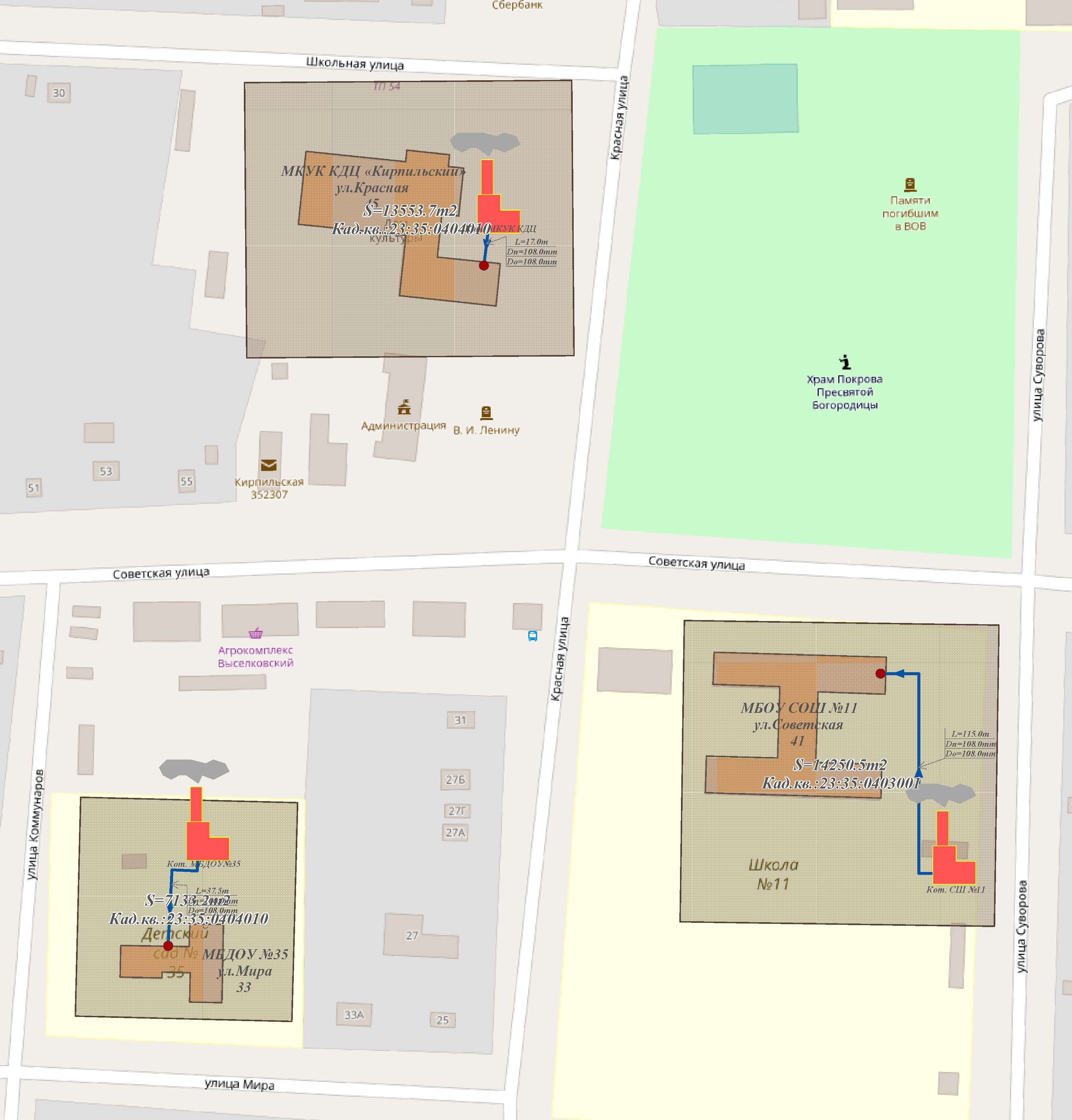 2.5 Радиус эффективного теплоснабжения, позволяющий определить условия, при которых подключение (технологическое присоединение) теплопотребляющих установок к системе теплоснабжения нецелесообразно, и определяемый в соответствии с методическими указаниями по разработке схем теплоснабженияРадиус эффективного теплоснабжения – максимальное расстояние от теплопотребляющей установки до ближайшего источника тепловой энергии в системе теплоснабжения, при превышении которого подключение теплопотребляющей установки к данной системе теплоснабжения нецелесообразно по причине увеличения совокупных расходов в системе теплоснабжения. Подключение дополнительной тепловой нагрузки с увеличением радиуса действия источника тепловой энергии приводит к возрастанию затрат на производство и транспорт тепловой энергии и одновременно к увеличению доходов от дополнительного объема ее реализации. Радиус эффективного теплоснабжения предполагает расстояние, при котором увеличение доходов равно по величине возрастанию затрат. Для действующих источников тепловой энергии это означает, что удельные затраты (на единицу отпущенной потребителям тепловой энергии) являются минимальными. Расчет эффективного радиуса теплоснабжения произведен на базе методики, предложенной Шубиным Е.П., основанной на рассмотрении тепловых нагрузок как сосредоточенных в точках их присоединения к тепловым сетям. Этот показатель был назван оборотом тепла. Обоснование введения этого показателя производится с точки зрения транспорта тепловой энергии. Каждая точечная тепловая нагрузка характеризуется двумя величинами: расчетной тепловой нагрузкой ; расстоянием от источника тепла до точки ее присоединения, принятой по трассе тепловой сети (по вектору расстояния от точки до точки) - . Произведение этих величин  (Гкал∙км/ч) названо моментом тепловой нагрузки относительно источника теплоснабжения. Чем больше величина этого момента, тем, больше и материальная характеристика теплопровода, соединяющего источник теплоснабжения с точкой приложения тепловой нагрузки, причем материальная характеристика растет в зависимости от роста момента не прямо пропорционально, а в соответствии со степенным законом . Для тепловых сетей с количеством абонентов больше единицы характерной является величина суммы моментов тепловых нагрузок  (Гкал∙м/ч): ,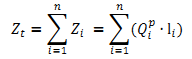 Эта величина названа теоретическим оборотом тепла для заданного расположения абонентов относительно источника теплоснабжения. Так как при расчете этого оборота значения изменяются по вектору, соединяющему источник тепла с точкой присоединения i-того абонента, то величина теоретического оборота не зависит от выбранной трассы и конфигурации тепловой сети. Вместе с тем, она отражает ту степень транзита тепла, которая является неизбежной при заданном расположении абонентов относительно источника теплоснабжения. Связи величины оборота тепла с другими транспортными коэффициентами выражаются, следующими соотношениями:,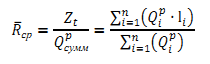 Где  – отношение оборота тепла к суммарной расчетной тепловой нагрузке всех абонентов, характеризующее собой среднюю удалённость абонентов от источника теплоснабжения или расстояние от этого источника до центра тяжести тепловых нагрузок всех абонентов сетей (средний радиус теплоснабжения). Все вышеприведенные величины характеризуют системы теплоснабжения без конкретно выбранной трассы тепловой сети и определяют только позицию источника теплоснабжения относительно планирующихся (или действующих абонентов). Учитывая фактическую конфигурацию трассы тепловой сети, конкретизируется расчет оборота тепла, приняв в качестве длин, соединяющих источник теплоснабжения с конкретным потребителем, расстояние по трассе. Так как это расстояние всегда больше, чем вектор, то оборот тепла по конкретной трассе  всегда больше теоретического оборота тепла . Безразмерное отношение этих двух значений оборотов тепла называется коэффициентом конфигурации тепловых сетей : 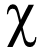 ,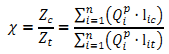 Значение этого коэффициента всегда больше единицы. Эта величина характеризует транзит тепла в тепловых сетях, связанный с выбором трассы. Чем выше значение коэффициента конфигурации тепловой сети , тем больше материальная характеристика тепловой сети по сравнению с теоретически необходимым минимумом. Таким образом, этот коэффициент, характеризует правильность выбора трассы для радиальной тепловой сети без ее резервирования, и показывает насколько экономно проектировщик (с учетом всех возможных ограничений по геологическим и урбанистическим требованиям) выбрал трассу.Рисунок 2.5.1 – РЭТС Отопительной котельной МБДОУ №35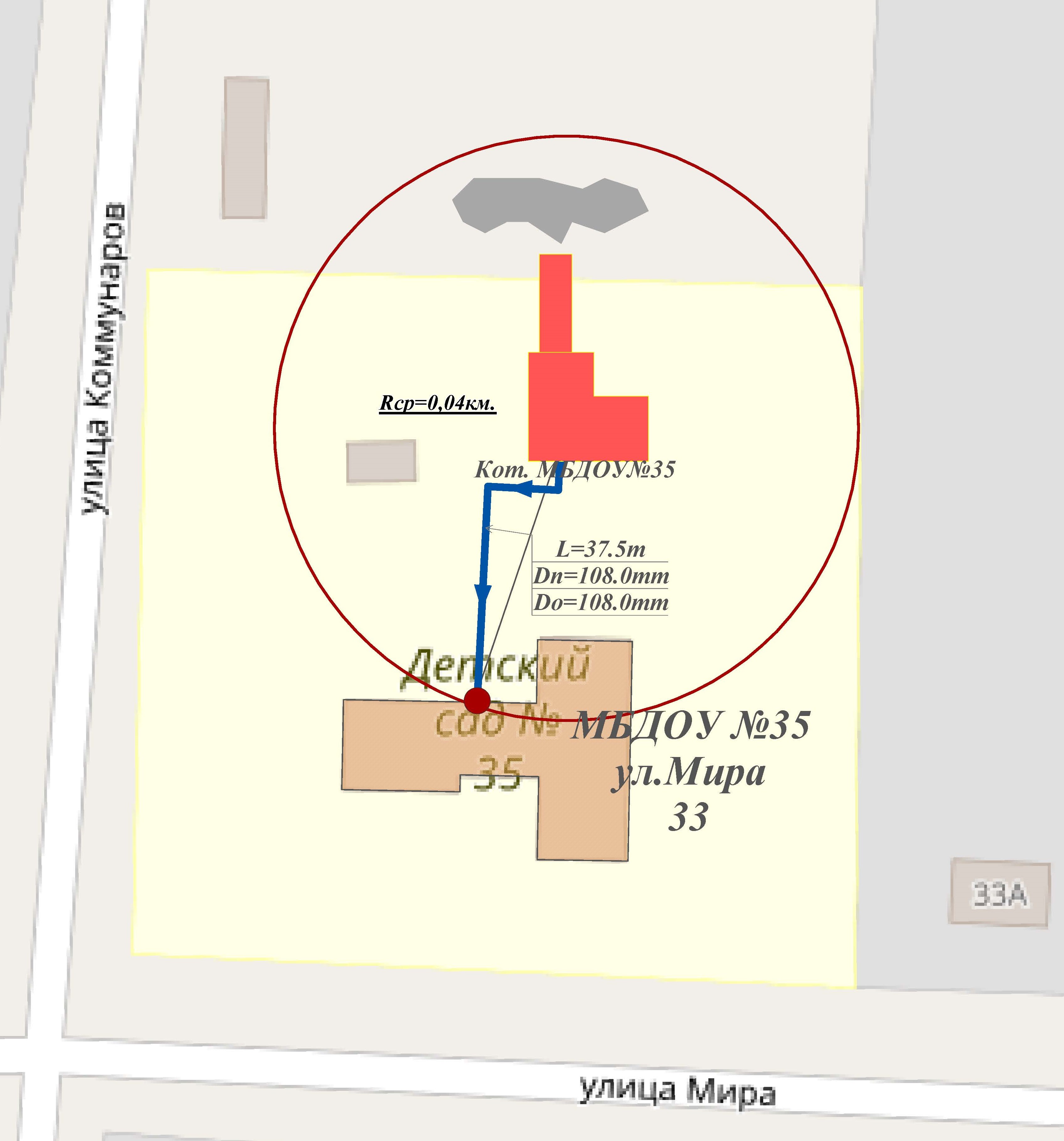 Рисунок 2.5.2 – РЭТС Отопительной котельной МКУК КДЦ «Кирпильский»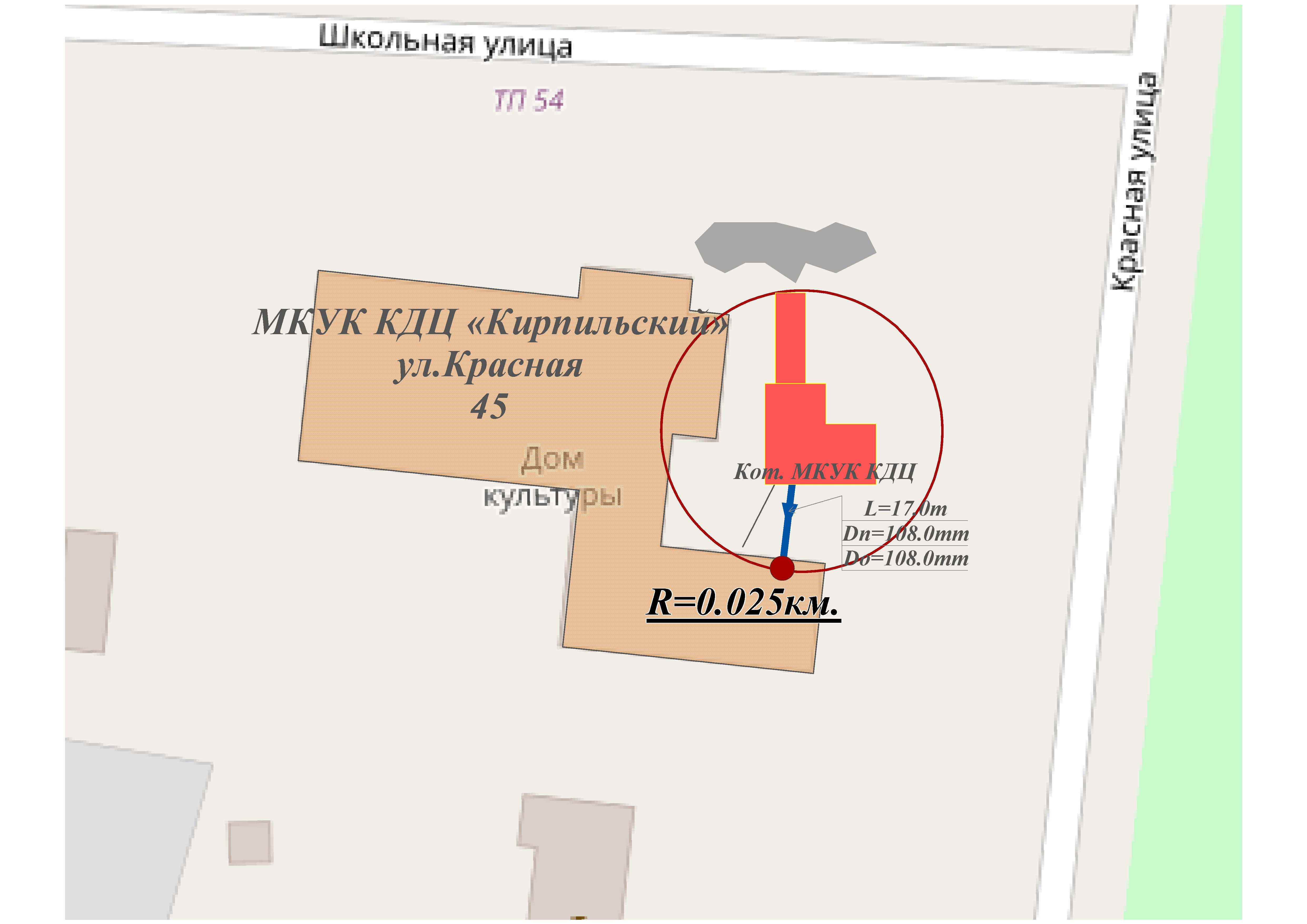 Рисунок 2.5.3 – РЭТС Котельной МБОУ СОШ №11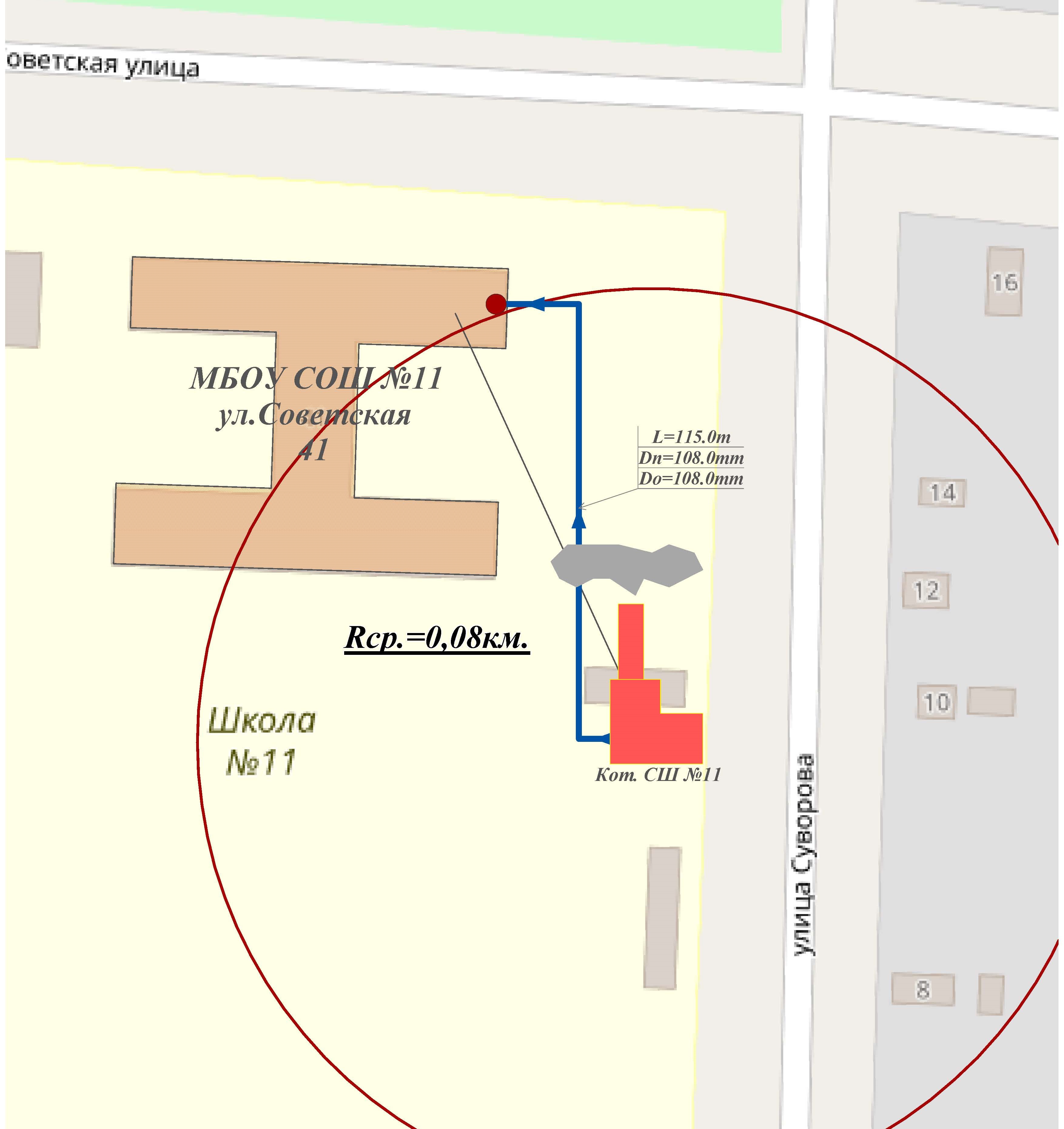 Таблица 2.5.1 – Данные для расчета РЭТС отопительных котельныхДля Отопительной котельной МБДОУ №35  = 1,18; Rср = 0,04 км.Для Отопительной котельной МКУК КДЦ «Кирпильский»  = 1,13; Rср = 0,02 км.Для котельной МБОУ СОШ №11 = 1,37; Rср = 0,08 км.Значения показателя конфигурации тепловой сети: – 1,15-1,25 – транзит тепла и материальные характеристики оптимальны; – 1,26-1,39 – транзит тепла и материальные характеристики близки к оптимальным; – ≥ 1,4 – излишний транзит тепла, материальные характеристики завышены. Для Отопительной котельной МБДОУ №35 и котельной МКУК КДЦ «Кирпильский» – транзит тепла и материальные характеристики оптимальны, а для отопительной котельной МБОУ СОШ №11 – транзит тепла и материальные характеристики близки к оптимальным.Для определения эффективного радиуса теплоснабжения рассчитываются показатели конфигурации сети для каждого потребителя (группы потребителей), выбираются те потребители, показатель конфигурации которых меньше или равен итоговому по всей сети. Из отобранных потребителей выбирается наиболее удаленный по векторному расстоянию. Данное расстояние является эффективным радиусом теплоснабжения. Далее полученное значение сравнивается с векторными расстояниями до потребителей (группы потребителей) показатель конфигурации которых больше, чем итоговый по всей сети. Потребители, векторное расстояние до которых превосходит эффективное, выпадают из радиуса. Для таких потребителей (группы потребителей) необходимо пересмотреть способ их теплоснабжения. Расчет эффективного радиуса теплоснабжения целесообразно выполнять для существующих источников тепловой энергии, имеющих резерв тепловой мощности или подлежащих реконструкции с её увеличением. В случаях же, когда существующая котельная не модернизируется, либо у неё не планируется увеличение количества потребителей с прокладкой новых тепловых сетей, расчёт радиуса эффективного теплоснабжения не актуален.  Для перспективных источников выработки тепловой энергии при новом строительстве радиус эффективного теплоснабжения определяется на стадии разработки генеральных планов поселений и проектов планировки земельных участков.РАЗДЕЛ 3. СУЩЕСТВУЮЩИЕ И ПЕРСПЕКТИВНЫЕ БАЛАНСЫ ТЕПЛОНОСИТЕЛЯ3.1 Существующие и перспективные балансы производительности водоподготовительных установок и максимального потребления теплоносителя теплопотребляющими установками потребителей.Перспективные   балансы   производительности   водоподготовительных установок и максимального потребления теплоносителя теплопотребляющими установками потребителей определены расчетами нормативного потребления воды и теплоносителя с учетом существующих и перспективных тепловых нагрузок котельной  Расчетный часовой расход воды для определения производительности водоподготовки и соответствующего оборудования для подпитки системы теплоснабжения следует принимать: – в закрытых системах теплоснабжения –  0,75% фактического объема воды в трубопроводах тепловых сетей и присоединенных к ним системах отопления и вентиляции зданий. При этом для участков тепловых сетей длиной более 5 км от источников теплоты без распределения теплоты расчетный расход воды следует принимать равным 0,5 % объема воды в этих трубопроводах; – в открытых системах теплоснабжения –  равным расчетному среднему расходу воды на горячее водоснабжение с коэффициентом 1,2 плюс 0,75 % фактического объема воды в трубопроводах тепловых сетей и присоединенных к ним системах отопления, вентиляции   и   горячего водоснабжения зданий. При этом для участков тепловых сетей длиной более 5 км от источников теплоты без распределения теплоты расчетный расход воды следует принимать равным 0,5 % объема воды в этих трубопроводах; – для отдельных тепловых сетей горячего водоснабжения: при наличии баков-аккумуляторов –  равным расчетному среднему расходу воды на горячее водоснабжение с коэффициентом 1,2;  – при отсутствии баков – по максимальному расходу воды на горячее водоснабжение плюс (в обоих случаях) 0,75% фактического объема воды в трубопроводах сетей и присоединенных к ним системах горячего водоснабжения зданий.  Для открытых и закрытых систем теплоснабжения должна предусматриваться   дополнительно аварийная   подпитка   химически   не   обработанной и недеаэрированной водой, расход которой принимается в количестве 2% объема воды в трубопроводах   тепловых   сетей   и   присоединенных к ним системах отопления, вентиляции и в системах   горячего водоснабжения для открытых систем теплоснабжения.  При наличии нескольких отдельных тепловых сетей, отходящих от коллектора теплоисточника, аварийную подпитку   допускается определять только для одной   наибольшей   по   объему   тепловой   сети.  Для открытых   систем теплоснабжения аварийная подпитка должна   обеспечиваться только из систем хозяйственно-питьевого водоснабжения.  Объем воды в системах теплоснабжения   при отсутствии данных по фактическим объемам воды допускается принимать равным 65 м3 на 1 МВт расчетной тепловой нагрузки при закрытой системе теплоснабжения, 70 м3 на 1МВт – при открытой системе и 30 м3 на 1МВт средней нагрузки – при отдельных сетях горячего водоснабжения.  Размещение   баков-аккумуляторов   горячей   воды   возможно   как   на источнике теплоты, так и в районах теплопотребления. При этом на источнике теплоты должны предусматриваться баки-аккумуляторы вместимостью не менее 25% общей расчетной вместимости баков. Внутренняя поверхность баков должна быть защищена от коррозии, а вода в них – от аэрации, при этом должно предусматриваться непрерывное обновление воды в баках. Для открытых систем теплоснабжения, а также при отдельных тепловых сетях на горячее водоснабжение должны предусматриваться баки-аккумуляторы химически   обработанной   и   деаэрированной подпиточной воды, расчетной вместимостью равной десятикратной величине среднечасового расхода воды на горячее водоснабжение.  В закрытых системах теплоснабжения на источниках теплоты мощностью 100МВт и более следует предусматривать установку баков запаса химически обработанной и деаэрированной подпиточной воды вместимостью 3% объема воды в системе теплоснабжения, при этом должно обеспечиваться обновление воды в баках. Число баков независимо от системы теплоснабжения принимается не менее двух по 50 % рабочего объема.  В СЦТ с теплопроводами любой протяженности от источника теплоты до районов теплопотребления допускается использование теплопроводов в качестве аккумулирующих емкостей.  Таблица 3.1.1 – Балансы производительности водоподготовительных установок теплоносителя для тепловых сетей и максимального потребления теплоносителя в теплоиспользующих установках потребителей3.2 Существующие и перспективные балансы производительности водоподготовительных установок источников тепловой энергии для компенсации потерь теплоносителя в аварийных режимах работы систем теплоснабженияВодоподготовительные установки в Кирпильском сельском поселении Усть-Лабинского района установлены на Отопительной котельной МКУК КДЦ «Кирпильский» и Котельной Квартальной. Подключение водоподготовительных установок в Отопительной котельной МБДОУ №35 на расчетный срок не предполагается.Перспективные балансы производительности подачи теплоносителя в тепловую сеть в аварийных режимах работы приведены в таблице 3.2.1.Таблица 3.2.1 – Перспективные балансы производительности водоподготовительных установокРАЗДЕЛ 4. ОСНОВНЫЕ ПОЛОЖЕНИЯ МАСТЕР-ПЛАНА РАЗВИТИЯ СИСТЕМ ТЕПЛОСНАБЖЕНИЯ ПОСЕЛЕНИЯСодержание, формат, объем мастер-плана в значительной степени варьируются в разных населенных пунктах и существенным образом зависят от тех целей и задач, которые стоят перед его разработчиками. В крупных городах администрации могут создавать целые департаменты, ответственные за разработку мастер-плана, а небольшие поселения вполне могут доверить эту работу специализированным консультантам.Универсальность мастер-плана позволяет использовать его для решения широкого спектра задач. Основной акцент делается на актуализации существующих объектов и развитии новых объектов. Многие проблемы объектов были накоплены еще с советских времен и только усугубились в современный период. Для решения многих проблем используется стратегический мастер-план.4.1 Описание сценариев развития теплоснабжения поселенияВариант №1Техническое обслуживание с устранением мелких неисправностей и капитальный ремонт тепловых сетей, способствующие нормативной эксплуатации.Вариант №2Капитальный ремонт тепловых сетей с изменением диаметра тепловой сети для поддержания нормативного уровня давления.Для повышения уровня надежности теплоснабжения, сокращения тепловых потерь в сетях предлагается в период с 2022 по 2029 годы во время проведения ремонтных компаний производить замену изношенных участков тепловых сетей, исчерпавших свой эксплуатационный ресурс.4.2 Обоснование выбора приоритетного сценария развития теплоснабжения поселенияДля реализации варианта №1 производится техническое обслуживание с устранением мелких неисправностей и капитальный ремонт тепловых сетей за счет обслуживающей организации.РАЗДЕЛ 5. ПРЕДЛОЖЕНИЯ ПО СТРОИТЕЛЬСТВУ, РЕКОНСТРУКЦИИ И ТЕХНИЧЕСКОМУ ПЕРЕВООРУЖЕНИЮ ИСТОЧНИКОВ ТЕПЛОВОЙ ЭНЕРГИИ5.1 Предложения по строительству источников тепловой энергии, обеспечивающих перспективную тепловую нагрузку на осваиваемых территориях поселения, городского округа, для которых отсутствует возможность и (или) целесообразность передачи тепловой энергии от существующих или реконструируемых источников тепловой энергии, обоснованная расчетами ценовых (тарифных) последствий для потребителей и радиуса эффективного теплоснабженияВ целях обеспечения соответствия по уровню надежности систем теплоснабжения необходимо производить замену устаревшего оборудования котельных на новое более продуктивное оборудование.Возобновляемые источники энергии вводится не будут.5.2 Предложения по реконструкции источников тепловой энергии, обеспечивающих перспективную тепловую нагрузку в существующих и расширяемых зонах действия источников тепловой энергииРасширение зон действия существующих источников теплоснабжения Кирпильского сельского поселения Усть-Лабинского района на расчетный период не планируется. Реконструкция котельных для этих целей на расчетный период не требуется.Возобновляемые источники энергии отсутствуют. 5.3 Предложения по техническому перевооружению источников тепловой энергии с целью повышения эффективности работы систем теплоснабженияТехническое перевооружение источников тепловой энергии с целью повышения эффективности работы систем теплоснабжения Кирпильского сельского поселения Усть-Лабинского района необходимо проводить в соответствии с планом соответствующих мероприятий.5.4 Графики совместной работы источников тепловой энергии, функционирующих в режиме комбинированной выработки электрической и тепловой энергии и котельныхИсточники тепловой энергии, функционирующих в режиме комбинированной выработки электрической и тепловой энергии, а также котельные, работающие совместно на единую тепловую сеть, отсутствуют. 5.5 Меры по выводу из эксплуатации, консервации и демонтажу избыточных источников тепловой энергии, а также источников тепловой энергии, выработавших нормативный срок службы, в случае, если продление срока службы технически невозможно или экономически нецелесообразноМер по выводу из эксплуатации, консервации и демонтажу избыточных источников тепловой энергии, а также источников тепловой энергии, выработавших нормативный срок службы, не требуется.5.6 Меры по переоборудованию котельных в источники тепловой энергии, функционирующие в режиме комбинированной выработки электрической и тепловой энергииМеры по переоборудованию котельных в источники комбинированной выработки электрической и тепловой энергии на расчетный период не требуется. Собственные нужды (электрическое потребление) котельных компенсируются существующим электроснабжением. Оборудование, позволяющее осуществлять комбинированную выработку электрической энергии, будет крайне нерентабельно. 5.7 Меры по переводу котельных, размещенных в существующих и расширяемых зонах действия источников тепловой энергии, функционирующих в режиме комбинированной выработки электрической и тепловой энергии, в пиковый режим работы, либо по выводу их из эксплуатацииЗоны действия источников комбинированной выработки тепловой и электрической энергии на территории Кирпильского сельского поселения Усть-Лабинского района отсутствуют, существующие котельные не расположены в их зонах. 5.8 Температурный график отпуска тепловой энергии для каждого источника тепловой энергии или группы источников тепловой энергии в системе теплоснабжения, работающей на общую тепловую сеть, и оценку затрат при необходимости его измененияОптимальный температурный график системы теплоснабжения для источников тепловой энергии остается прежним на расчетный период до 2029 г. с температурным режимом 95-70 °С.Необходимость его изменения отсутствует. Оптимальный температурный график отпуска тепловой энергии для котельных Кирпильского сельского поселения Усть-Лабинского района, сохранится на всех этапах расчетного периода. Оптимальный температурный график отпуска тепловой энергии для муниципальных котельных Кирпильского сельского поселения Усть-Лабинского района, сохранится на всех этапах расчетного периода.Таблица 5.8.1 – Расчет отпуска тепловой энергии для котельной МБДОУ №35 Кирпильского сельского поселения Усть-Лабинского района в течение года при температурном графике 95-70 °СТаблица 5.8.2 – Расчет отпуска тепловой энергии для Отопительной котельной МКУК КДЦ «Кирпильский» Кирпильского сельского поселения Усть-Лабинского района в течение года при температурном графике 
95-70 °СТаблица 5.8.3 – Расчет отпуска тепловой энергии для Отопительной котельной МБОУ СОШ №11 
Кирпильского сельского поселения Усть-Лабинского района  в течение года при температурном графике 90-60 °С5.9 Предложения по перспективной установленной тепловой мощности каждого источника тепловой энергии с предложениями по сроку ввода в эксплуатацию новых мощностейПерспективная установленная тепловая мощность каждого источника тепловой энергии с учетом аварийного и перспективного резерва тепловой мощности остается на прежнем уровне на расчетный период до 2029 г. Ввод в эксплуатацию новых мощностей не требуется.5.10 Предложения по вводу новых и реконструкции существующих источников тепловой энергии с использованием возобновляемых источников энергии, а также местных видов топливаВвод новых и реконструкция существующих источников тепловой энергии с использованием возобновляемых источников энергии, а также местных видов топлива до конца расчетного периода не ожидается.РАЗДЕЛ 6. ПРЕДЛОЖЕНИЯ ПО СТРОИТЕЛЬСТВУ И РЕКОНСТРУКЦИИ ТЕПЛОВЫХ СЕТЕЙ6.1 Предложения по строительству и реконструкции тепловых сетей, обеспечивающих перераспределение тепловой нагрузки из зон с дефицитом располагаемой тепловой мощности источников тепловой энергии в зоны с резервом располагаемой тепловой мощности источников тепловой энергии (использование существующих резервов)Строительство и реконструкция тепловых сетей, обеспечивающих перераспределение тепловой нагрузки, не требуется. Располагаемой тепловой мощности котельных достаточно для обеспечения нужд, подключенных к ним потребителей, дефицита располагаемой тепловой мощности не наблюдается.6.2 Предложения по строительству и реконструкции тепловых сетей для обеспечения перспективных приростов тепловой нагрузки в осваиваемых районах поселения, городского округа под жилищную, комплексную или производственную застройкуРасширение зон действия существующих источников теплоснабжения Кирпильского сельского поселения Усть-Лабинского района не планируется.Перспективные приросты тепловой нагрузки для всех котельных Кирпильского сельского поселения Усть-Лабинского района не ожидаются. Перспективные приросты тепловой нагрузки в осваиваемых районах поселения не предполагаются на расчетный период до 2029 года.Строительство и реконструкция тепловых сетей под комплексную или производственную застройку не требуется.6.3 Предложения по строительству и реконструкции тепловых сетей в целях обеспечения условий, при наличии которых существует возможность поставок тепловой энергии потребителям от различных источников тепловой энергии при сохранении надежности теплоснабженияВозможность поставок тепловой энергии потребителям от различных источников тепловой энергии в Кирпильском сельском поселении Усть-Лабинского района отсутствует. Строительство и реконструкция тепловых сетей для обеспечения этих мероприятий не требуется.6.4 Предложения по строительству и реконструкции тепловых сетей для повышения эффективности функционирования системы теплоснабжения, в том числе за счет перевода котельных в пиковый режим работы или ликвидации котельныхСогласно ФЗ № 190 «О теплоснабжении», пиковый режим работы источника тепловой энергии – режим работы источника тепловой энергии с переменной мощностью для обеспечения изменяющегося уровня потребления тепловой энергии, теплоносителя потребителям. Перевод котельных в пиковый режим работы не предполагается на расчетный период до 2029г. Ликвидация существующих котельных на основаниях, изложенных в п. 5.5, не предполагается.6.5 Предложения по строительству и реконструкции тепловых сетей для обеспечения нормативной надежности теплоснабжения потребителейУровень надёжности поставляемых товаров и оказываемых услуг регулируемой организацией определяется исходя из числа возникающих в результате нарушений, аварий, инцидентов на объектах данной регулируемой организации: перерывов, прекращений, ограничений в подаче тепловой энергии в точках присоединения теплопотребляющих установок и (или) тепловых сетей потребителя товаров и услуг к коллекторам или тепловым сетям указанной регулируемой организации, сопровождаемых зафиксированным приборами учета теплоносителя или тепловой энергии прекращением подачи теплоносителя или подачи тепловой энергии на теплопотребляющие установки.Необходимо проводить замену изношенных участков тепловой сети, срок эксплуатации которых превышает 25 лет, с применением современной энергоэффективной тепловой изоляции трубопроводов тепловой сети до 3% в год в период с 2022г. по 2029г.РАЗДЕЛ 7. ПРЕДЛОЖЕНИЯ ПО ПЕРЕВОДУ ОТКРЫТЫХ СИСТЕМ ТЕПЛОСНАБЖЕНИЯ (ГОРЯЧЕГО ВОДОСНАБЖЕНИЯ) В ЗАКРЫТЫЕ СИСТЕМЫ ГОРЯЧЕГО ВОДОСНАБЖЕНИЯ7.1 Предложения по переводу существующих открытых систем теплоснабжения (горячего водоснабжения) в закрытые системы горячего водоснабжения, для осуществления которого необходимо строительство индивидуальных и (или) центральных тепловых пунктов при наличии у потребителей внутридомовых систем горячего водоснабженияМероприятия по реконструкции тепловых сетей в целях обеспечения гидравлических режимов, обеспечивающих качество горячей воды в открытых системах теплоснабжения, не требуются.Внутридомовые системы горячего водоснабжения у потребителей тепловой энергии отсутствуют.Строительство индивидуальных и (или) центральных тепловых пунктов не требуется.7.2 Предложения по переводу существующих открытых систем теплоснабжения (горячего водоснабжения) в закрытые системы горячего водоснабжения, для осуществления которого отсутствует необходимость строительства индивидуальных и (или) центральных тепловых пунктов по причине отсутствия у потребителей внутридомовых систем горячего водоснабженияМероприятия по переводу открытых систем теплоснабжения (горячего водоснабжения) в закрытые системы горячего водоснабжения не требуется. Необходимость строительства индивидуальных и (или) центральных тепловых пунктов по причине отсутствия у потребителей внутридомовых систем горячего водоснабжения отсутствует.РАЗДЕЛ 8. ПЕРСПЕКТИВНЫЕ ТОПЛИВНЫЕ БАЛАНСЫ8.1 Перспективные топливные балансы для каждого источника тепловой энергии по видам основного, резервного и аварийного топлива на каждом этапеОсновным видом топлива для котельных Кирпильского сельского поселения Усть-Лабинского района является природный газ. Аварийное топливо – н/у. Перевод котельных Кирпильского сельского поселения Усть-Лабинского района на другие виды топлива до конца расчетного периода не планируется. Возобновляемые источники энергии отсутствуют.Перспективные топливные балансы для источника тепловой энергии, расположенного в границах поселения, городского округа по видам основного, резервного и аварийного топлива на каждом этапе приведены в таблице 14.Таблица 8.1.1 – Перспективные топливные балансы источников тепловой энергии Кирпильского сельского поселения Усть-Лабинского района8.2 Потребляемые источником тепловой энергии виды топлива, включая местные виды топлива, а также используемые возобновляемые источники энергииОсновным видом топлива для всех действующих котельных Кирпильского сельского поселения Усть-Лабинского района является природный газ.Резервное топливо для котельных Кирпильского сельского поселения 
Усть-Лабинского района – н/у.Индивидуальные источники тепловой энергии в частных жилых домах в качестве топлива используют природный газ.Местным видом топлива в Кирпильском сельском поселении 
Усть-Лабинского района являются дрова. Существующие источники тепловой энергии Кирпильского сельского поселения Усть-Лабинского района не используют местные виды топлива в качестве основного в связи с низким КПД и высокой себестоимостью.Возобновляемые источники энергии в поселении отсутствуют.РАЗДЕЛ 9. ИНВЕСТИЦИИ В СТРОИТЕЛЬСТВО, РЕКОНСТРУКЦИЮ И ТЕХНИЧЕСКОЕ ПЕРЕВООРУЖЕНИЕ9.1 Предложения по величине необходимых инвестиций в строительство, реконструкцию и техническое перевооружение источников тепловой энергии на каждом этапеНа расчетный период инвестиции для технического перевооружения источников тепловой энергии в связи с исчерпанием срока службы – не требуются.Величина необходимых инвестиций приведена в разделе «Обосновывающие материалы к схеме теплоснабжения» п. 16.1.9.2 Предложения по величине необходимых инвестиций в строительство, реконструкцию и техническое перевооружение тепловых сетей, насосных станций и тепловых пунктов на каждом этапеИнвестиции в строительство, реконструкцию и техническое перевооружение насосных станций и тепловых пунктов на расчетный период до 2029 г. не требуются.Величина необходимых инвестиций приведена в разделе «Обосновывающие материалы к схеме теплоснабжения» п. 16.2.9.3 Предложения по величине инвестиций в строительство, реконструкцию и техническое перевооружение в связи с изменениями температурного графика и гидравлического режима работы системы теплоснабжения на каждом этапеИзменений температурного графика и гидравлического режима работы системы теплоснабжения не предполагается на расчетный период до 2029 г. Инвестиции в строительство, реконструкцию и техническое перевооружение на указанные мероприятия не требуются.9.4 Предложения по величине необходимых инвестиций для перевода открытой системы теплоснабжения (горячего водоснабжения) в закрытую систему горячего водоснабжения на каждом этапеПеревод открытой системы теплоснабжения (горячего водоснабжения) в закрытую систему горячего водоснабжения до конца расчетного периода не планируется. Инвестиции на указанные мероприятия не требуются.9.5 Оценка эффективности инвестиций по отдельным предложениямЭкономический эффект мероприятий по реконструкции тепловых сетей достигается за счет сокращения аварий – издержек на их ликвидацию, снижения потерь теплоносителя и потребления энергии котельных.РАЗДЕЛ 10. РЕШЕНИЕ ОБ ОПРЕДЕЛЕНИИ ЕДИНОЙ ТЕПЛОСНАБЖАЮЩЕЙ ОРГАНИЗАЦИИ10.1 Решение об определении единой теплоснабжающей организации (организаций)На 2022г. ЕТО в Кирпильском сельском поселении Усть-Лабинского района является ООО «Усть-Лабинскгазстрой». 10.2 Реестр зон деятельности единой теплоснабжающей организации (организаций)Зоной деятельности единой теплоснабжающей организации будет система теплоснабжения на территории Кирпильского сельского поселения Усть-Лабинского района в границах, которых ЕТО обязана обслуживать любых обратившихся к ней потребителей тепловой энергии согласно Правилам организации теплоснабжения, в Российской Федерации (утв. постановлением Правительства РФ от 8 августа 2012 г. № 808).10.3 Основания, в том числе критерии, в соответствии с которыми теплоснабжающая организация определена единой теплоснабжающей организациейВ соответствии с «Правилами организации теплоснабжения в Российской Федерации» (утв. постановлением Правительства РФ от 8 августа 2012г. № 808), критериями определения единой теплоснабжающей организации являются:– владение на праве собственности или ином законном основании источниками тепловой энергии с наибольшей рабочей тепловой мощностью и (или) тепловыми сетями с наибольшей емкостью в границах зоны деятельности единой теплоснабжающей организации;– размер собственного капитала;– способность в лучшей мере обеспечить надежность теплоснабжения в соответствующей системе теплоснабжения.Обоснование соответствия организации, предлагаемой в качестве единой теплоснабжающей организации, критериям определения единой теплоснабжающей организации, устанавливаемым Правительством Российской Федерации, приведено в таблице 10.3.1.Таблица 10.3.1 – Обоснование соответствия организации критериям определения ЕТОНеобходимо отметить, что компания ООО «Усть-Лабинскгазстрой» имеет возможность в лучшей мере обеспечить надежность теплоснабжения в системах теплоснабжения Кирпильского сельского поселения Усть-Лабинского района, что подтверждается наличием у ООО «Усть-Лабинскгазстрой» технических возможностей и квалифицированного персонала по наладке, мониторингу, диспетчеризации, переключениям и оперативному управлению гидравлическими и температурными режимами системы теплоснабжения.В соответствии с «Правилами организации теплоснабжения в Российской Федерации», в случае если организациями не подано ни одной заявки на присвоение статуса единой теплоснабжающей организации, статус единой теплоснабжающей организации присваивается организации, владеющей в соответствующей зоне деятельности источниками тепловой энергии с наибольшей рабочей тепловой мощностью и (или) тепловыми сетями с наибольшей тепловой емкостью.10.4 Информация о поданных теплоснабжающими организациями заявках на присвоение статуса единой теплоснабжающей организацииИнформация о поданных теплоснабжающими организациями заявках на присвоение статуса единой теплоснабжающей организации отсутствует.10.5 Реестр систем теплоснабжения, содержащий перечень теплоснабжающих организаций, действующих в каждой системе теплоснабжения, расположенных в границах поселения, городского округа, города федерального значенияВ границах Кирпильского сельского поселения Усть-Лабинского района действует одна теплоснабжающая организация: ООО «Усть-Лабинскгазстрой».ООО «Усть-Лабинскгазстрой» обслуживает источники тепловой энергии на территории Кирпильского сельского поселения Усть-Лабинского района.РАЗДЕЛ 11. РЕШЕНИЯ О РАСПРЕДЕЛЕНИИ ТЕПЛОВОЙ НАГРУЗКИ МЕЖДУ ИСТОЧНИКАМИ ТЕПЛОВОЙ ЭНЕРГИИНа территории Кирпильского сельского поселения Усть-Лабинского района невозможно распределение тепловой нагрузки между источниками тепловой энергии и не предполагается на расчетный период до 2029г. РАЗДЕЛ 12. РЕШЕНИЯ ПО БЕСХОЗЯЙНЫМ ТЕПЛОВЫМ СЕТЯМСтатья 15 пункт 6. Федерального закона от 27 июля 2010 года № 190-ФЗ: «В случае выявления бесхозяйных тепловых сетей (тепловых сетей, не имеющих эксплуатирующей организации)орган местного самоуправления поселения или городского округа до признания права собственности на указанные бесхозяйные тепловые сети в течение тридцати дней с даты их выявления обязан определить теплосетевую организацию, тепловые сети которой непосредственно соединены с указанными бесхозяйными тепловыми сетями, или единую теплоснабжающую организацию в системе теплоснабжения, в которую входят указанные бесхозяйные тепловые сети и которая осуществляет содержание и обслуживание указанных бесхозяйных тепловых сетей. Орган регулирования обязан включить затраты на содержание и обслуживание бесхозяйных тепловых сетей в тарифы соответствующей организации на следующий период регулирования». На момент разработки настоящей схемы теплоснабжения не выявлено участков бесхозяйных тепловых сетей.РАЗДЕЛ 13. СИНХРОНИЗАЦИЯ СХЕМЫ ТЕПЛОСНАБЖЕНИЯ СО СХЕМОЙ ГАЗОСНАБЖЕНИЯ И ГАЗИФИКАЦИИ СУБЪЕКТА РОССИЙСКОЙ ФЕДЕРАЦИИ И (ИЛИ) ПОСЕЛЕНИЯ, СХЕМОЙ И ПРОГРАММОЙ РАЗВИТИЯ ЭЛЕКТРОЭНЕРГЕТИКИ, А ТАКЖЕ СО СХЕМОЙ ВОДОСНАБЖЕНИЯ И ВОДООТВЕДЕНИЯ ПОСЕЛЕНИЯ, ГОРОДСКОГО ОКРУГА, ГОРОДА ФЕДЕРАЛЬНОГО ЗНАЧЕНИЯ13.1 Описание решений (на основе утвержденной региональной (межрегиональной) программы газификации жилищно-коммунального хозяйства, промышленных и иных организаций) о развитии соответствующей системы газоснабжения в части обеспечения топливом источников тепловой энергииПроблемы в части обеспечения топливом источников тепловой энергии отсутствуют.13.2 Описание проблем организации газоснабжения источников тепловойПроблемы организации газоснабжения источников тепловой энергии отсутствуют.13.3 Предложения по корректировке, утвержденной (разработке) региональной (межрегиональной) программы газификации жилищно-коммунального хозяйства, промышленных и иных организаций для обеспечения согласованности такой программы с указанными в схеме теплоснабжения решениями о развитии источников тепловой энергии и систем теплоснабженияПредложения по корректировке, утвержденной (разработке) региональной (межрегиональной) программы газификации жилищно-коммунального хозяйства, промышленных и иных организаций Кирпильского сельского поселения Усть-Лабинского района до конца расчетного периода не требуется.13.4 Описание решений (вырабатываемых с учетом положений утвержденной схемы и программы развития Единой энергетической системы России) о строительстве, реконструкции, техническом перевооружении, выводе из эксплуатации источников тепловой энергии и генерирующих объектов, включая входящее в их состав оборудование, функционирующих в режиме комбинированной выработки электрической и тепловой энергии, в части перспективных балансов тепловой мощности в схемах теплоснабженияИсточники тепловой энергии и генерирующие объекты, функционирующие в режиме комбинированной выработки электрической и тепловой энергии, на территории Кирпильского сельского поселения Усть-Лабинского района отсутствуют.Строительство источников тепловой энергии и генерирующих объектов, функционирующих в режиме комбинированной выработки электрической и тепловой энергии, до конца расчетного периода не ожидается.13.5 Предложения по строительству генерирующих объектов, функционирующих в режиме комбинированной выработки электрической и тепловой энергии, указанных в схеме теплоснабжения, для их учета при разработке схемы и программы перспективного развития электроэнергетики субъекта Российской Федерации, схемы и программы развития Единой энергетической системы России, содержащие в том числе описание участия указанных объектов в перспективных балансах тепловой мощности и энергииДо конца расчетного периода в Кирпильском сельском поселении Усть-Лабинского района строительство генерирующих объектов, функционирующих в режиме комбинированной выработки электрической и тепловой энергии, указанных в схеме теплоснабжения, не ожидается.13.6 Описание решений (вырабатываемых с учетом положений утвержденной схемы водоснабжения поселения, городского округа, города федерального значения) о развитии соответствующей системы водоснабжения в части, относящейся к системам теплоснабженияРазвитие системы водоснабжения в части, относящейся к муниципальным системам теплоснабжения на территории Кирпильского сельского поселения Усть-Лабинского района не ожидается.13.7 Предложения по корректировке, утвержденной (разработке) схемы водоснабжения поселения, городского округа, города федерального значения для обеспечения согласованности такой схемы и указанных в схеме теплоснабжения решений о развитии источников тепловой энергии и систем теплоснабженияПредложения по корректировке, утвержденной (разработке) схемы водоснабжения Кирпильского сельского поселения Усть-Лабинского района для обеспечения согласованности такой схемы и указанных в схеме теплоснабжения решений о развитии источников тепловой энергии и систем теплоснабжения отсутствуют.РАЗДЕЛ 14. ИНДИКАТОРЫ РАЗВИТИЯ СИСТЕМ ТЕПЛОСНАБЖЕНИЯ ПОСЕЛЕНИЯИндикаторы развития систем теплоснабжения Кирпильского сельского поселения Усть-Лабинского района на начало и конец расчетного периода приведены в таблице 14.1.Таблица 14.1 – Индикаторы развития систем теплоснабжения поселенияРАЗДЕЛ 15. ЦЕНОВЫЕ (ТАРИФНЫЕ) ПОСЛЕДСТВИЯТаблица 15.1 – Ценовые (тарифные) последствияРисунок 15.1 – Тариф на передачу тепловой энергии для потребителей Кирпильского сельского поселения Усть-Лабинского районаПоказатели тарифа c 2016-го по 2018-го года установлены исходя из предоставленных сетью «Интернет» (http://gazstroy.ru/index.php?glob_menu=2) данных. Показатели тарифа с 2019 по 2030гг. установлены на основе применения индексов – дефляторов Министерства экономического развития Российской Федерации (Письмо от 21 мая 2012 года n 9833-ак/д03и).Таблица 15.2 – Индексы – дефляторы Министерства экономического развития Российской Федерации (Письмо от 21 мая 2012 года n 9833-ак/д03и).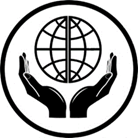 ООО «ЦЕНТР ТЕРРИТОРИАЛЬНОГО РАЗВИТИЯ»Юридический адрес: 355008, Ставропольский край, г. Ставрополь ул. Заводская 11, офис 31ОГРН: 1172651015140, ИНН: 2636214210, КПП: 263601001, ОКПО: 16388302,БИК:040702615Расчетный счет: 40702810960100011712, банк: Ставропольское отделение №52ЗО ПАО Сбербанк, к/с: 30101810907020000615РАЗРАБОТАНО:ООО «Центр территориального развития»Директор _______________ /Д.В. Миленин/                 «15» сентября 2023г.УТВЕРЖДЕНО:Глава Кирпильского сельского поселения Усть-Лабинского районаКраснодарского края________________________ /И.В. Критинин/            «15» сентября 2023г.	СОДЕРЖАНИЕСтр.ВВЕДЕНИЕ6РАЗДЕЛ 1. ПОКАЗАТЕЛИ ПЕРСПЕКТИВНОГО СПРОСА НА ТЕПЛОВУЮ ЭНЕРГИЮ (МОЩНОСТЬ) И ТЕПЛОНОСИТЕЛЬ В УСТАНОВЛЕННЫХ ГРАНИЦАХ ТЕРРИТОРИИ ПОСЕЛЕНИЯ81.1 Величины существующей отапливаемой площади строительных фондов и приросты отапливаемой площади строительных фондов по расчетным элементам территориального деления с разделением объектов строительства на многоквартирные дома, индивидуальные жилые дома, общественные здания и производственные здания промышленных предприятий по этапам – на каждый год первого 5-летнего периода и на последующие 5-летние периоды 81.2 Объемы потребления тепловой энергии (мощности), теплоносителя в расчетном элементе с муниципальными источниками теплоснабжения котельными101.3 Существующие и перспективные объемы потребления тепловой энергии (мощности) и теплоносителя с разделением по видам теплопотребления в каждом расчетном элементе территориального деления на каждом этапе121.4 Существующие и перспективные объемы потребления тепловой энергии (мощности) и теплоносителя объектами, расположенными в производственных зонах, на каждом этапе13РАЗДЕЛ 2. ПЕРСПЕКТИВНЫЕ БАЛАНСЫ РАСПОЛАГАЕМОЙ ТЕПЛОВОЙ МОЩНОСТИ ИСТОЧНИКОВ ТЕПЛОВОЙ ЭНЕРГИИ И ТЕПЛОВОЙ НАГРУЗКИ ПОТРЕБИТЕЛЕЙ142.1 Описание существующих и перспективных зон действия систем теплоснабжения и источников тепловой энергии142.2 Описание существующих и перспективных зон действия индивидуальных источников тепловой энергии152.3 Существующие и перспективные балансы тепловой мощности и тепловой нагрузки потребителей в зонах действия источников тепловой энергии, в том числе работающих на единую тепловую сеть, на каждом этапе152.3.1 Существующие и перспективные значения установленной тепловой мощности основного оборудования источника (источников) тепловой энергии152.3.2 Существующие и перспективные технические ограничения на использование установленной тепловой мощности и значения располагаемой мощности основного оборудования источников тепловой энергии172.3.3 Существующие и перспективные затраты тепловой мощности на собственные и хозяйственные нужды теплоснабжающей организации в отношении источников тепловой энергии192.3.4 Значения существующей и перспективной тепловой мощности источников тепловой энергии нетто192.3.5 Значения существующих и перспективных потерь тепловой энергии при ее передаче по тепловым сетям, включая потери тепловой энергии в тепловых сетях теплопередачей через теплоизоляционные конструкции теплопроводов и потери теплоносителя, с указанием затрат теплоносителя на компенсацию этих потерь202.3.6 Затраты существующей и перспективной тепловой мощности на хозяйственные нужды теплоснабжающей (теплосетевой) организации в отношении тепловых сетей212.3.7 Значения существующей и перспективной резервной тепловой мощности источников тепловой энергии, в том числе источников тепловой энергии, принадлежащих потребителям, и источников тепловой энергии теплоснабжающих организаций, с выделением значений аварийного резерва и резерва по договорам на поддержание резервной тепловой мощности212.3.8 Значения существующей и перспективной тепловой нагрузки потребителей, устанавливаемые с учетом расчетной тепловой нагрузки222.4 Перспективные балансы тепловой мощности источников тепловой энергии и тепловой нагрузки потребителей в случае, если зона действия источника тепловой энергии расположена в границах двух или более поселений, городских округов либо в границах городского округа (поселения) и города федерального значения или городских округов (поселений) и города федерального значения, с указанием величины тепловой нагрузки для потребителей каждого поселения222.5 Радиус эффективного теплоснабжения, позволяющий определить условия, при которых подключение (технологическое присоединение) теплопотребляющих установок к системе теплоснабжения нецелесообразно, и определяемый в соответствии с методическими указаниями по разработке схем теплоснабжения24РАЗДЕЛ 3. СУЩЕСТВУЮЩИЕ И ПЕРСПЕКТИВНЫЕ БАЛАНСЫ ТЕПЛОНОСИТЕЛЯ313.1 Существующие и перспективные балансы производительности водоподготовительных установок и максимального потребления теплоносителя теплопотребляющими установками потребителей313.2 Существующие и перспективные балансы производительности водоподготовительных установок источников тепловой энергии для компенсации потерь теплоносителя в аварийных режимах работы систем теплоснабжения33РАЗДЕЛ 4. ОСНОВНЫЕ ПОЛОЖЕНИЯ МАСТЕР-ПЛАНА РАЗВИТИЯ СИСТЕМ ТЕПЛОСНАБЖЕНИЯ ПОСЕЛЕНИЯ344.1 Описание сценариев развития теплоснабжения поселения344.2 Обоснование выбора приоритетного сценария развития теплоснабжения поселения35РАЗДЕЛ 5. ПРЕДЛОЖЕНИЯ ПО СТРОИТЕЛЬСТВУ, РЕКОНСТРУКЦИИ И ТЕХНИЧЕСКОМУ ПЕРЕВООРУЖЕНИЮ ИСТОЧНИКОВ ТЕПЛОВОЙ ЭНЕРГИИ365.1 Предложения по строительству источников тепловой энергии, обеспечивающих перспективную тепловую нагрузку на осваиваемых территориях поселения, городского округа, для которых отсутствует возможность и (или) целесообразность передачи тепловой  энергии от существующих или реконструируемых источников тепловой энергии, обоснованная расчетами ценовых (тарифных) последствий для потребителей и радиуса эффективного теплоснабжения365.2 Предложения по реконструкции источников тепловой энергии, обеспечивающих перспективную тепловую нагрузку в существующих и расширяемых зонах действия источников тепловой энергии365.3 Предложения по техническому перевооружению источников тепловой энергии с целью повышения эффективности работы систем теплоснабжения365.4 Графики совместной работы источников тепловой энергии, функционирующих в режиме комбинированной выработки электрической и тепловой энергии и котельных375.5 Меры по выводу из эксплуатации, консервации и демонтажу избыточных источников тепловой энергии, а также источников тепловой энергии, выработавших нормативный срок службы, в случае, если продление срока службы технически невозможно или экономически нецелесообразно375.6 Меры по переоборудованию котельных в источники тепловой энергии, функционирующие в режиме комбинированной выработки электрической и тепловой энергии375.7 Меры по переводу котельных, размещенных в существующих и расширяемых зонах действия источников тепловой энергии, функционирующих в режиме комбинированной выработки электрической и тепловой энергии, в пиковый режим работы, либо по выводу их из эксплуатации375.8 Температурный график отпуска тепловой энергии для каждого источника тепловой энергии или группы источников тепловой энергии в системе теплоснабжения, работающей на общую тепловую сеть, и оценку затрат при необходимости его изменения385.9 Предложения по перспективной установленной тепловой мощности каждого источника тепловой энергии с предложениями по сроку ввода в эксплуатацию новых мощностей415.10 Предложения по вводу новых и реконструкции существующих источников тепловой энергии с использованием возобновляемых источников энергии, а также местных видов топлива41РАЗДЕЛ 6. ПРЕДЛОЖЕНИЯ ПО СТРОИТЕЛЬСТВУ И РЕКОНСТРУКЦИИ ТЕПЛОВЫХ СЕТЕЙ426.1 Предложения по строительству и реконструкции тепловых сетей, обеспечивающих перераспределение тепловой нагрузки из зон с дефицитом располагаемой тепловой мощности источников тепловой энергии в зоны с резервом располагаемой тепловой мощности источников тепловой энергии (использование существующих резервов426.2 Предложения по строительству и реконструкции тепловых сетей для обеспечения перспективных приростов тепловой нагрузки в осваиваемых районах поселения, городского округа под жилищную, комплексную или производственную застройку426.3 Предложения по строительству и реконструкции тепловых сетей в целях обеспечения условий, при наличии которых существует возможность поставок тепловой энергии потребителям от различных источников тепловой энергии при сохранении надежности теплоснабжения426.4 Предложения по строительству и реконструкции тепловых сетей для повышения эффективности функционирования системы теплоснабжения, в том числе за счет перевода котельных в пиковый режим работы или ликвидации котельных436.5 Предложения по строительству и реконструкции тепловых сетей для обеспечения нормативной надежности теплоснабжения потребителей43РАЗДЕЛ 7. ПРЕДЛОЖЕНИЯ ПО ПЕРЕВОДУ ОТКРЫТЫХ СИСТЕМ ТЕПЛОСНАБЖЕНИЯ (ГОРЯЧЕГО ВОДОСНАБЖЕНИЯ) В ЗАКРЫТЫЕ СИСТЕМЫ ГОРЯЧЕГО ВОДОСНАБЖЕНИЯ447.1 Предложения по переводу существующих открытых систем теплоснабжения (горячего водоснабжения) в закрытые системы горячего водоснабжения, для осуществления которого необходимо строительство индивидуальных и (или) центральных тепловых пунктов при наличии у потребителей внутридомовых систем горячего водоснабжения447.2 Предложения по переводу существующих открытых систем теплоснабжения (горячего водоснабжения) в закрытые системы горячего водоснабжения, для осуществления которого отсутствует необходимость строительства индивидуальных и (или) центральных тепловых пунктов по причине отсутствия у потребителей внутридомовых систем горячего водоснабжения44РАЗДЕЛ 8. ПЕРСПЕКТИВНЫЕ ТОПЛИВНЫЕ БАЛАНСЫ458.1 Перспективные топливные балансы для каждого источника тепловой энергии по видам основного, резервного и аварийного топлива на каждом этапе458.2 Потребляемые источником тепловой энергии виды топлива, включая местные виды топлива, а также используемые возобновляемые источники энергии46РАЗДЕЛ 9. ИНВЕСТИЦИИ В СТРОИТЕЛЬСТВО, РЕКОНСТРУКЦИЮ И ТЕХНИЧЕСКОЕ ПЕРЕВООРУЖЕНИЕ479.1 Предложения по величине необходимых инвестиций в строительство, реконструкцию и техническое перевооружение источников тепловой энергии на каждом этапе479.2 Предложения по величине необходимых инвестиций в строительство, реконструкцию и техническое перевооружение тепловых сетей, насосных станций и тепловых пунктов на каждом этапе479.3 Предложения по величине инвестиций в строительство, реконструкцию и техническое перевооружение в связи с изменениями температурного графика и гидравлического режима работы системы теплоснабжения на каждом этапе479.4 Предложения по величине необходимых инвестиций для перевода открытой системы теплоснабжения (горячего водоснабжения) в закрытую систему горячего водоснабжения на каждом этапе489.5 Оценка эффективности инвестиций по отдельным предложениям48РАЗДЕЛ 10. РЕШЕНИЕ ОБ ОПРЕДЕЛЕНИИ ЕДИНОЙ ТЕПЛОСНАБЖАЮЩЕЙ ОРГАНИЗАЦИИ4910.1 Решение об определении единой теплоснабжающей организации (организаций)4910.2 Реестр зон деятельности единой теплоснабжающей организации (организаций)4910.3 Основания, в том числе критерии, в соответствии с которыми теплоснабжающая организация определена единой теплоснабжающей организацией4910.4 Информация о поданных теплоснабжающими организациями заявках на присвоение статуса единой теплоснабжающей организации5010.5 Реестр систем теплоснабжения, содержащий перечень теплоснабжающих организаций, действующих в каждой системе теплоснабжения, расположенных в границах поселения, городского округа, города федерального значения50РАЗДЕЛ 11. РЕШЕНИЯ О РАСПРЕДЕЛЕНИИ ТЕПЛОВОЙ НАГРУЗКИ МЕЖДУ ИСТОЧНИКАМИ ТЕПЛОВОЙ ЭНЕРГИИ51РАЗДЕЛ 12. РЕШЕНИЯ ПО БЕСХОЗЯЙНЫМ ТЕПЛОВЫМ СЕТЯМ52РАЗДЕЛ 13. СИНХРОНИЗАЦИЯ СХЕМЫ ТЕПЛОСНАБЖЕНИЯ СО СХЕМОЙ ГАЗОСНАБЖЕНИЯ И ГАЗИФИКАЦИИ СУБЪЕКТА РОССИЙСКОЙ ФЕДЕРАЦИИ И (ИЛИ) ПОСЕЛЕНИЯ, СХЕМОЙ И ПРОГРАММОЙ РАЗВИТИЯ ЭЛЕКТРОЭНЕРГЕТИКИ, А ТАКЖЕ СО СХЕМОЙ ВОДОСНАБЖЕНИЯ И ВОДООТВЕДЕНИЯ ПОСЕЛЕНИЯ, ГОРОДСКОГО ОКРУГА, ГОРОДА ФЕДЕРАЛЬНОГО ЗНАЧЕНИЯ5313.1 Описание решений (на основе утвержденной региональной (межрегиональной) программы газификации жилищно-коммунального хозяйства, промышленных и иных организаций) о развитии соответствующей системы газоснабжения в части обеспечения топливом источников тепловой энергии5313.2 Описание проблем организации газоснабжения источников тепловой5313.3 Предложения по корректировке утвержденной (разработке) региональной (межрегиональной) программы газификации жилищно-коммунального хозяйства, промышленных и иных организаций для обеспечения согласованности такой программы с указанными в схеме теплоснабжения решениями о развитии источников тепловой энергии и систем теплоснабжения5313.4 Описание решений (вырабатываемых с учетом положений утвержденной схемы и программы развития Единой энергетической системы России) о строительстве,  реконструкции, техническом перевооружении, выводе из эксплуатации источников тепловой энергии и генерирующих объектов, включая входящее в их состав оборудование, функционирующих в режиме комбинированной выработки электрической и тепловой энергии, в части перспективных балансов тепловой мощности в схемах теплоснабжения5413.5 Предложения по строительству генерирующих объектов, функционирующих в режиме комбинированной выработки электрической и тепловой энергии, указанных в схеме теплоснабжения, для их учета при разработке схемы и программы перспективного развития электроэнергетики субъекта Российской Федерации, схемы и программы развития Единой энергетической системы России, содержащие в том числе описание участия указанных объектов в перспективных балансах тепловой мощности и энергии5413.6 Описание решений (вырабатываемых с учетом положений утвержденной схемы водоснабжения поселения, городского округа, города федерального значения) о развитии соответствующей системы водоснабжения в части, относящейся к системам теплоснабжения5413.7 Предложения по корректировке утвержденной (разработке) схемы водоснабжения поселения, городского округа, города федерального значения для обеспечения согласованности такой схемы и указанных в схеме теплоснабжения решений о развитии источников тепловой энергии и систем теплоснабжения55РАЗДЕЛ 14. ИНДИКАТОРЫ РАЗВИТИЯ СИСТЕМ ТЕПЛОСНАБЖЕНИЯ ПОСЕЛЕНИЯ56РАЗДЕЛ 15. ЦЕНОВЫЕ (ТАРИФНЫЕ) ПОСЛЕДСТВИЯ57НаименованиеМощность, Гкал/чПрисоединенная мощность Гкал/чВид топливаст. Кирпильскаяст. Кирпильскаяст. Кирпильскаяст. КирпильскаяОтопительная котельная МБДОУ №350,430,29газОтопительная котельная МКУК КДЦ «Кирпильский»0,5160,242газОтопительная котельная МБОУ СОШ №110,620,288газИтого:1,5660,82ГодыГоды2023г.2024г.2025г.2026г.2027-2029г.Отопительная котельная МБДОУ №35Отопительная котельная МБДОУ №35Отопительная котельная МБДОУ №35Отопительная котельная МБДОУ №35Отопительная котельная МБДОУ №35Отопительная котельная МБДОУ №35Отопительная котельная МБДОУ №35Площадь строительных фондов (м2)многоквартирные жилые дома00000Площадь строительных фондов (м2)прирост объема00000Площадь строительных фондов (м2)бюджетные организациин/дн/дн/дн/дн/дПлощадь строительных фондов (м2)прирост объема00000Площадь строительных фондов (м2)прочие потребители00000Площадь строительных фондов (м2)прирост объема00000Отопительная котельная МКУК КДЦ «Кирпильский»Отопительная котельная МКУК КДЦ «Кирпильский»Отопительная котельная МКУК КДЦ «Кирпильский»Отопительная котельная МКУК КДЦ «Кирпильский»Отопительная котельная МКУК КДЦ «Кирпильский»Отопительная котельная МКУК КДЦ «Кирпильский»Отопительная котельная МКУК КДЦ «Кирпильский»Площадь строительных фондов (м2)многоквартирные жилые дома00000Площадь строительных фондов (м2)прирост объема00000Площадь строительных фондов (м2)бюджетные организациин/дн/дн/дн/дн/дПлощадь строительных фондов (м2)прирост объема00000Площадь строительных фондов (м2)прочие потребители00000Площадь строительных фондов (м2)прирост объема00000Отопительная котельная МБОУ СОШ №11Отопительная котельная МБОУ СОШ №11Отопительная котельная МБОУ СОШ №11Отопительная котельная МБОУ СОШ №11Отопительная котельная МБОУ СОШ №11Отопительная котельная МБОУ СОШ №11Отопительная котельная МБОУ СОШ №11Площадь строительных фондов (м2)многоквартирные жилые дома00000Площадь строительных фондов (м2)прирост объема00000Площадь строительных фондов (м2)бюджетные организациин/дн/дн/дн/дн/дПлощадь строительных фондов (м2)прирост объема00000Площадь строительных фондов (м2)прочие потребители00000Площадь строительных фондов (м2)прирост объема00000ПотреблениеПотребление2023г.2024г.2025г.2026г.2027-2029г.Отопительная котельная МБДОУ №35Отопительная котельная МБДОУ №35Отопительная котельная МБДОУ №35Отопительная котельная МБДОУ №35Отопительная котельная МБДОУ №35Отопительная котельная МБДОУ №35Отопительная котельная МБДОУ №35Тепловая энергия (мощности), Гкал/часотопление0,290,290,290,290,29Тепловая энергия (мощности), Гкал/часприрост нагрузки на отопление00000Тепловая энергия (мощности), Гкал/часГВС00000Тепловая энергия (мощности), Гкал/часприрост нагрузки на ГВС00000Тепловая энергия (мощности), Гкал/часвентиляция00000Тепловая энергия (мощности), Гкал/часприрост нагрузки на вентиляцию00000Отопительная котельная МКУК КДЦ «Кирпильский»Отопительная котельная МКУК КДЦ «Кирпильский»Отопительная котельная МКУК КДЦ «Кирпильский»Отопительная котельная МКУК КДЦ «Кирпильский»Отопительная котельная МКУК КДЦ «Кирпильский»Отопительная котельная МКУК КДЦ «Кирпильский»Отопительная котельная МКУК КДЦ «Кирпильский»Тепловая энергия (мощности), Гкал/часотопление0,2420,2420,2420,2420,242Тепловая энергия (мощности), Гкал/часприрост нагрузки на отопление00000Тепловая энергия (мощности), Гкал/часГВС00000Тепловая энергия (мощности), Гкал/часприрост нагрузки на ГВС00000Тепловая энергия (мощности), Гкал/часвентиляция00000Тепловая энергия (мощности), Гкал/часприрост нагрузки на вентиляцию00000Отопительная котельная МБОУ СОШ №11Отопительная котельная МБОУ СОШ №11Отопительная котельная МБОУ СОШ №11Отопительная котельная МБОУ СОШ №11Отопительная котельная МБОУ СОШ №11Отопительная котельная МБОУ СОШ №11Отопительная котельная МБОУ СОШ №11Тепловая энергия (мощности), Гкал/часотопление0,2880,2880,2880,2880,288Тепловая энергия (мощности), Гкал/часприрост нагрузки на отопление00000Тепловая энергия (мощности), Гкал/часГВС00000Тепловая энергия (мощности), Гкал/часприрост нагрузки на ГВС00000Тепловая энергия (мощности), Гкал/часвентиляция00000Тепловая энергия (мощности), Гкал/часприрост нагрузки на вентиляцию00000Наименование потребителейПлощадь, м2Этажность здания и их количествоОбъем здания, м3Отопительная котельная МБДОУ №35Отопительная котельная МБДОУ №35Отопительная котельная МБДОУ №35Отопительная котельная МБДОУ №35Всего по котельной, в том числе:---- многоквартирные жилые дома---- частные дома---- бюджетные организациин/дн/дн/д- прочие потребители---Отопительная котельная МКУК КДЦ «Кирпильский»Отопительная котельная МКУК КДЦ «Кирпильский»Отопительная котельная МКУК КДЦ «Кирпильский»Отопительная котельная МКУК КДЦ «Кирпильский»Всего по котельной, в том числе:---- многоквартирные жилые дома---- частные дома---- бюджетные организациин/дн/дн/д- прочие потребители---Отопительная котельная МБОУ СОШ №11Отопительная котельная МБОУ СОШ №11Отопительная котельная МБОУ СОШ №11Отопительная котельная МБОУ СОШ №11Всего по котельной, в том числе:---- многоквартирные жилые дома---- частные дома---- бюджетные организациин/дн/дн/д- прочие потребители---ПотреблениеПотребление2022г.2023г.2024г.2025г.2026г.2027г.2028-2029гг. Отопительная котельная МБДОУ №35  Отопительная котельная МБДОУ №35  Отопительная котельная МБДОУ №35  Отопительная котельная МБДОУ №35  Отопительная котельная МБДОУ №35  Отопительная котельная МБДОУ №35  Отопительная котельная МБДОУ №35  Отопительная котельная МБДОУ №35  Отопительная котельная МБДОУ №35 Тепловая энергия (мощности), Гкал/годотопление153,85153,85153,85153,85153,85153,85153,85Тепловая энергия (мощности), Гкал/годприрост нагрузки на отопление0000000Тепловая энергия (мощности), Гкал/годГВС0000000Тепловая энергия (мощности), Гкал/годприрост нагрузки на ГВС0000000Тепловая энергия (мощности), Гкал/годвентиляция0000000Тепловая энергия (мощности), Гкал/годприрост нагрузки на вентиляцию0000000Отопительная котельная МКУК КДЦ «Кирпильский» Отопительная котельная МКУК КДЦ «Кирпильский» Отопительная котельная МКУК КДЦ «Кирпильский» Отопительная котельная МКУК КДЦ «Кирпильский» Отопительная котельная МКУК КДЦ «Кирпильский» Отопительная котельная МКУК КДЦ «Кирпильский» Отопительная котельная МКУК КДЦ «Кирпильский» Отопительная котельная МКУК КДЦ «Кирпильский» Отопительная котельная МКУК КДЦ «Кирпильский» Тепловая энергия (мощности), Гкал/годотопление377,23377,23377,23377,23377,23377,23377,23Тепловая энергия (мощности), Гкал/годприрост нагрузки на отопление0000000Тепловая энергия (мощности), Гкал/годГВС0000000Тепловая энергия (мощности), Гкал/годприрост нагрузки на ГВС0000000Тепловая энергия (мощности), Гкал/годвентиляция0000000Тепловая энергия (мощности), Гкал/годприрост нагрузки на вентиляцию0000000Отопительная котельная МБОУ СОШ №11Отопительная котельная МБОУ СОШ №11Отопительная котельная МБОУ СОШ №11Отопительная котельная МБОУ СОШ №11Отопительная котельная МБОУ СОШ №11Отопительная котельная МБОУ СОШ №11Отопительная котельная МБОУ СОШ №11Отопительная котельная МБОУ СОШ №11Отопительная котельная МБОУ СОШ №11Тепловая энергия (мощности), Гкал/годотопление398,87398,87398,87398,87398,87398,87398,87Тепловая энергия (мощности), Гкал/годприрост нагрузки на отопление0000000Тепловая энергия (мощности), Гкал/годГВС0000000Тепловая энергия (мощности), Гкал/годприрост нагрузки на ГВС0000000Тепловая энергия (мощности), Гкал/годвентиляция0000000Тепловая энергия (мощности), Гкал/годприрост нагрузки на вентиляцию0000000№Наименование котельной адресУстановленная мощность (Гкал/час)Присоединенная  нагрузка (Гкал/час)1Отопительная котельная МБДОУ №350,430,292Отопительная котельная МКУК КДЦ «Кирпильский»0,5160,2423Отопительная котельная МБОУ СОШ №110,620,288Наименование источника теплоснабженияУстановленная тепловая мощность, Гкал/чРасполагаемая тепловая мощность, Гкал/чЗатраты тепловой мощности на собственные и хозяйственные нужды, Гкал/чНагрузка потребителей, Гкал/чТепловые потери в тепловых сетях. Гкал/чПрисоединённая тепловая нагрузка (с учётом тепловых потерь в тепловых сетях), Гкал/чРезерв тепловой мощности источников тепла, Гкал/ч2022 год2022 год2022 год2022 год2022 год2022 год2022 год2022 годОтопительная котельная МБДОУ №350,430,430,00050,290,0040,2940,1355Отопительная котельная МКУК КДЦ «Кирпильский»0,5160,5160,00110,2420,0060,2480,2669Отопительная котельная МБОУ СОШ №110,620,620,00110,2880,00440,29240,32652023 год2023 год2023 год2023 год2023 год2023 год2023 год2023 годОтопительная котельная МБДОУ №350,430,430,00050,290,0040,2940,1355Отопительная котельная МКУК КДЦ «Кирпильский»0,5160,5160,00110,2420,0060,2480,2669Отопительная котельная МБОУ СОШ №110,620,620,00110,2880,00440,29240,32652024 год2024 год2024 год2024 год2024 год2024 год2024 год2024 годОтопительная котельная МБДОУ №350,430,430,00050,290,0040,2940,1355Отопительная котельная МКУК КДЦ «Кирпильский»0,5160,5160,00110,2420,0060,2480,2669Отопительная котельная МБОУ СОШ №110,620,620,00110,2880,00440,29240,32652025 год2025 год2025 год2025 год2025 год2025 год2025 год2025 годОтопительная котельная МБДОУ №350,430,430,00050,290,0040,2940,1355Отопительная котельная МКУК КДЦ «Кирпильский»0,5160,5160,00110,2420,0060,2480,2669Отопительная котельная МБОУ СОШ №110,620,620,00110,2880,00440,29240,32652026 год2026 год2026 год2026 год2026 год2026 год2026 год2026 годОтопительная котельная МБДОУ №350,430,430,00050,290,0040,2940,1355Отопительная котельная МКУК КДЦ «Кирпильский»0,5160,5160,00110,2420,0060,2480,2669Отопительная котельная МБОУ СОШ №110,620,620,00110,2880,00440,29240,32652027 год2027 год2027 год2027 год2027 год2027 год2027 год2027 годОтопительная котельная МБДОУ №350,430,430,00050,290,0040,2940,1355Отопительная котельная МКУК КДЦ «Кирпильский»0,5160,5160,00110,2420,0060,2480,2669Отопительная котельная МБОУ СОШ №110,620,620,00110,2880,00440,29240,32652028-2029 год2028-2029 год2028-2029 год2028-2029 год2028-2029 год2028-2029 год2028-2029 год2028-2029 годОтопительная котельная МБДОУ №350,430,430,00050,290,0040,2940,1355Отопительная котельная МКУК КДЦ «Кирпильский»0,5160,5160,00110,2420,0060,2480,2669Отопительная котельная МБОУ СОШ №110,620,620,00110,2880,00440,29240,3265Источник теплоснабженияПараметрСуществующие 2022г.ПерспективныеПерспективныеПерспективныеПерспективныеПерспективныеПерспективныеПерспективныеИсточник теплоснабженияПараметрСуществующие 2022г.2023г.2024г.2025г.2026г.2027г.2028г.2029-2029гг.Отопительная котельная МБДОУ №35объемы мощности, нереализуемые по тех причинам, Гкал/ч00000000Отопительная котельная МБДОУ №35располагаемая мощность, Гкал/ч0,430,430,430,430,430,430,430,43Отопительная котельная МКУК КДЦ «Кирпильский»объемы мощности, нереализуемые по тех причинам, Гкал/ч00000000Отопительная котельная МКУК КДЦ «Кирпильский»располагаемая мощность, Гкал/ч0,5160,5160,5160,5160,5160,5160,5160,516Отопительная котельная МБОУ СОШ №11объемы мощности, нереализуемые по тех причинам, Гкал/ч00000000Отопительная котельная МБОУ СОШ №11располагаемая мощность, Гкал/ч0,620,620,620,620,620,620,620,62КотельнаяЗатраты тепловой мощности на собственные и хозяйственные нужды источников тепловой энергии, Гкал/часЗатраты тепловой мощности на собственные и хозяйственные нужды источников тепловой энергии, Гкал/часЗатраты тепловой мощности на собственные и хозяйственные нужды источников тепловой энергии, Гкал/часЗатраты тепловой мощности на собственные и хозяйственные нужды источников тепловой энергии, Гкал/часЗатраты тепловой мощности на собственные и хозяйственные нужды источников тепловой энергии, Гкал/часЗатраты тепловой мощности на собственные и хозяйственные нужды источников тепловой энергии, Гкал/часЗатраты тепловой мощности на собственные и хозяйственные нужды источников тепловой энергии, Гкал/часКотельная2022г.2023г.2024г.2025г.2026г.2027г.2028-2029гг.Отопительная котельная 
МБДОУ №350,00050,00050,00050,00050,00050,00050,0005Отопительная котельная 
МКУК КДЦ «Кирпильский»0,00110,00110,00110,00110,00110,00110,0011Отопительная котельная
 МБОУ СОШ №110,00110,00110,00110,00110,00110,00110,0011КотельнаяЗначение тепловой мощности источников тепловой энергии нетто, Гкал/часЗначение тепловой мощности источников тепловой энергии нетто, Гкал/часЗначение тепловой мощности источников тепловой энергии нетто, Гкал/часЗначение тепловой мощности источников тепловой энергии нетто, Гкал/часЗначение тепловой мощности источников тепловой энергии нетто, Гкал/часЗначение тепловой мощности источников тепловой энергии нетто, Гкал/часЗначение тепловой мощности источников тепловой энергии нетто, Гкал/часКотельная2022г.2023г.2024г.2025г.2026г.2027г.2028-2029гг.Отопительная котельная МБДОУ №350,42950,42950,42950,42950,42950,42950,4295Отопительная котельная МКУК КДЦ «Кирпильский»0,51490,51490,51490,51490,51490,51490,5149Отопительная котельная МБОУ СОШ №110,61890,61890,61890,61890,61890,61890,6189Источник теплоснабженияПараметрСуществ. 2022г.ПерспективныеПерспективныеПерспективныеПерспективныеПерспективныеПерспективныеИсточник теплоснабженияПараметрСуществ. 2022г.2023г.2024г.2025г.2026г.2027г.2028-2029гг.Отопительная котельная МБДОУ №35потери тепловой энергии при её передаче по тепловым сетям, Гкал/год15,415,415,415,415,415,415,4Отопительная котельная МБДОУ №35потери тепловой энергии при её передаче по тепловым сетям, Гкал/ч0,0040,0040,0040,0040,0040,0040,004Отопительная котельная МБДОУ №35потери теплоносителя, Гкал/ч-------Отопительная котельная МБДОУ №35затраты теплоносителя на компенсацию потерь, т/час-------Отопительная котельная МКУК КДЦ «Кирпильский»потери тепловой энергии при её передаче по тепловым сетям, Гкал/год28282828282828Отопительная котельная МКУК КДЦ «Кирпильский»потери тепловой энергии при её передаче по тепловым сетям, Гкал/ч0,0060,0060,0060,0060,0060,0060,006Отопительная котельная МКУК КДЦ «Кирпильский»потери теплоносителя, Гкал/ч-------Отопительная котельная МКУК КДЦ «Кирпильский»затраты теплоносителя на компенсацию потерь, т/час-------Отопительная котельная 
МБОУ СОШ №11потери тепловой энергии при её передаче по тепловым сетям, Гкал/год19,619,619,619,619,619,619,6Отопительная котельная 
МБОУ СОШ №11потери тепловой энергии при её передаче по тепловым сетям, Гкал/ч0,00440,00440,00440,00440,00440,00440,0044Отопительная котельная 
МБОУ СОШ №11потери теплоносителя, Гкал/ч-------Отопительная котельная 
МБОУ СОШ №11затраты теплоносителя на компенсацию потерь, т/час-------Источник теплоснабженияЗначение затрат тепловой мощности на хозяйственные нужды тепловых сетей, ГкалЗначение затрат тепловой мощности на хозяйственные нужды тепловых сетей, ГкалЗначение затрат тепловой мощности на хозяйственные нужды тепловых сетей, ГкалЗначение затрат тепловой мощности на хозяйственные нужды тепловых сетей, ГкалЗначение затрат тепловой мощности на хозяйственные нужды тепловых сетей, ГкалЗначение затрат тепловой мощности на хозяйственные нужды тепловых сетей, ГкалИсточник теплоснабженияСуществующаяПерспективнаяПерспективнаяПерспективнаяПерспективнаяПерспективнаяИсточник теплоснабжения2022г.2023г.2024г.2025г.2026г.2025-2029гг.Отопительная котельная МБДОУ №35000000Отопительная котельная МКУК КДЦ «Кирпильский»000000Отопительная котельная МБОУ СОШ №11000000Источник теплоснабженияЗначения существующей и перспективной резервной тепловой мощности источников теплоснабжения, Гкал/часЗначения существующей и перспективной резервной тепловой мощности источников теплоснабжения, Гкал/часЗначения существующей и перспективной резервной тепловой мощности источников теплоснабжения, Гкал/часЗначения существующей и перспективной резервной тепловой мощности источников теплоснабжения, Гкал/часЗначения существующей и перспективной резервной тепловой мощности источников теплоснабжения, Гкал/часЗначения существующей и перспективной резервной тепловой мощности источников теплоснабжения, Гкал/часИсточник теплоснабженияСуществующаяПерспективнаяПерспективнаяПерспективнаяПерспективнаяПерспективнаяИсточник теплоснабжения2022г.2023г.2024г.2025г.2026г.2027-2029гг.Отопительная котельная МБДОУ №350,13550,13550,13550,13550,13550,1355Отопительная котельная 
МКУК КДЦ «Кирпильский»0,26690,26690,26690,26690,26690,2669Отопительная котельная МБОУ СОШ №110,32650,32650,32650,32650,32650,3265АдресВектор, км. (li)Длина участка сети, км. (lc)Нагрузка, Гкал/чМ.т.н по век.Zt, (Гкм/час)М.т.н по сети, Zc, (Гкм/час)Rср. (км.)Значения показателя конфи-ии тепл. сети, XЗначения показателя конфигурации тепловой сетиМБДОУ №350,040,050.290,010,010,041,18тр, тепла и мат, хар, опт-ныМКУК КДЦ «Кирпильский»0,020,020.23480,000,000,021,13тр, тепла и мат, хар, опт-ныМБОУ СОШ №110,080,120.2880,020,030,081,37тр, тепла и мат, хар, бл, к опт-нымИсточник тепловой энергииОбъем системы централизованного теплоснабжения с учетом систем теплопотребления, м3Нормативная подпитка системы теплоснабжения (сети + система теплопотребления потребителей), м3/чСуществующая производительность водоподготовительныхустановок в нормальном режиме, м3/ч(+) резерв, (-) дефицит, м3/чОтопительная котельная МБДОУ №35 0,590,00440,3+0,0044Отопительная котельная МКУК КДЦ «Кирпильский» 0,5120,003840,3+0,00384Отопительная котельная МБОУ СОШ №110,880,00660,3+0,0066Источник тепловой энергииОбъем системы централизованного теплоснабжения с учетом систем теплопотребления, м3Нормативная аварийная подпитка химически необработанной и недеаэрированной водой, м3/чСуществующая аварийная подпитка химически необработанной и недеаэрированной водой, м3/ч(+) резерв,(-) дефицит, м3/чОтопительная котельная МБДОУ №35 0,590,012--Отопительная котельная МКУК КДЦ «Кирпильский» 0,5120,01--Отопительная котельная МБОУ СОШ №110,880,0176--Температура наружного воздухаТемпература воды на падающем т/ проводеТемпература воды на обратном т/ проводе-1795,069,8-1693,168,7-1591,367,6-1489,466,4-1387,565,3-1285,764,1-1183,863,0-1082,061,8-980,160,7-878,259,5-776,358,3-674,457,1-572,455,8-470,454,6-368,553,3-266,552,0-164,450,7062,449,4160,448,1258,346,8356,245,4454,144,0552,042,6649,841,1747,639,6845,438,1943,136,61040,835,0Температура наружного воздухаТемпература воды на падающем т/ проводеТемпература воды на обратном т/ проводе-1795,069,9-1693,168,7-1591,167,5-1489,366,4-1387,465,2-1285,564,1-1183,762,9-1081,861,8-979,960,6-878,059,4-776,258,3-674,357,1-572,455,9-470,454,6-368,453,3-266,452,1-164,450,8062,449,5160,348,1258,346,8356,245,4454,144,0551,942,6649,841,1747,639,7845,438,2943,136,61040,835,0Температура наружного воздухаТемпература воды на падающем т/ проводеТемпература воды на обратном т/ проводе-1795,069,5-1693,368,5-1591,667,4-1489,766,3-1387,865,1-1285,964,0-1184,162,9-1082,261,7-980,260,5-878,359,3-776,458,1-674,556,9-572,655,7-470,654,4-368,653,2-266,651,9-164,650,6062,549,3160,548,0258,446,6356,345,3454,243,9552,142,4649,941,0747,739,5845,538,0943,236,51040,934,9ИсточниктепловойэнергииВид топливаЭтап (год)Этап (год)Этап (год)Этап (год)Этап (год)Этап (год)Этап (год)ИсточниктепловойэнергииВид топлива2022г.2023г.2024г.2025г.2026г.2027г.2028-2029гг.Отопительная котельная МБДОУ №35основное природный газ тыс. м326.10126.10126.10126.10126.10126.10126.101Отопительная котельная МБДОУ №35УРУТ на выработку тепловой энергии, кг у. т./Гкал153153153153153153153Отопительная котельная МБДОУ №35резервное-------Отопительная котельная 
МКУК КДЦ «Кирпильский»основное природный газ тыс. м351.6751.6751.6751.6751.6751.6751.67Отопительная котельная 
МКУК КДЦ «Кирпильский»УРУТ на выработку тепловой энергии, кг у. т./Гкал153153153153153153153Отопительная котельная 
МКУК КДЦ «Кирпильский»резервное-------Отопительная котельная 
МБОУ СОШ №11основное природный газ тыс. м359.50159.50159.50159.50159.50159.50159.501Отопительная котельная 
МБОУ СОШ №11УРУТ на выработку тепловой энергии, кг у. т./Гкал153153153153153153153Отопительная котельная 
МБОУ СОШ №11резервное-------№п/пОбоснование соответствия организации, критериям определения ЕТООрганизация-претендент на статус единой теплоснабжающей организации1владение на праве собственности или ином законном основании источниками тепловой энергии с наибольшей рабочей тепловой мощностью и (или) тепловыми сетями с наибольшей емкостью в границах зоны деятельности единой теплоснабжающей организацииКирпильское сельское поселение 
Усть-Лабинского района2размер собственного капиталаООО «Усть-Лабинскгазстрой»3способность в лучшей мере обеспечить надежность теплоснабжения в соответствующей системе теплоснабженияООО «Усть-Лабинскгазстрой»№ п/пИндикаторЕд. изм.Существующие 2022г.Перспективные 2029г.1Количество прекращений подачи тепловой энергии, теплоносителя в результате технологических нарушений на тепловых сетяхЕд.002Количество прекращений подачи тепловой энергии, теплоносителя в результате технологических нарушений на источниках тепловой энергииЕд.003Удельный расход условного топлива на единицу тепловой энергии, отпускаемой с коллекторов источников тепловой энергииТут/Гкал3Отопительная котельная МБДОУ №35  Тут/Гкал1531533Отопительная котельная МКУК КДЦ «Кирпильский» Тут/Гкал1531533Отопительная котельная МБОУ СОШ №11Тут/Гкал1531534Отношение величины технологических потерь тепловой энергии, теплоносителя к материальной характеристике тепловой сетиГкал/м24Отопительная котельная МБДОУ №35  Гкал/м22,0812,0814Отопительная котельная МКУК КДЦ «Кирпильский» Гкал/м24,3754,3754Отопительная котельная МБОУ СОШ №11Гкал/м21,781,785Коэффициент использования установленной тепловой мощностиКоэффициент использования установленной тепловой мощностиКоэффициент использования установленной тепловой мощностиКоэффициент использования установленной тепловой мощности5Отопительная котельная МБДОУ №35 киут0,070,075Отопительная котельная МКУК КДЦ «Кирпильский» киут0,150,155Отопительная котельная МБОУ СОШ №11киут0,130,136Удельная материальная характеристика тепловых сетей, приведенная к расчетной тепловой нагрузкеУдельная материальная характеристика тепловых сетей, приведенная к расчетной тепловой нагрузкеУдельная материальная характеристика тепловых сетей, приведенная к расчетной тепловой нагрузкеУдельная материальная характеристика тепловых сетей, приведенная к расчетной тепловой нагрузке6Отопительная котельная МБДОУ №35 м2/Гкал*ч25,5225,526Отопительная котельная МКУК КДЦ «Кирпильский» м2/Гкал*ч26,4526,456Отопительная котельная МБОУ СОШ №11м2/Гкал*ч38,1938,197Доля тепловой энергии, выработанной в комбинированном режиме (как отношение величины тепловой энергии, отпущенной из отборов турбоагрегатов, к общей величине выработанной тепловой энергии в границах поселения, городского округа, города федерального значения)%--8Удельный расход условного топлива на отпуск электрической энергииТут/кВт--9Коэффициент использования теплоты топлива (только для источников тепловой энергии, функционирующихВ режиме комбинированной выработки электрической и тепловой энергии)---10Доля отпуска тепловой энергии, осуществляемого потребителям по приборам учета, в общем объеме отпущенной тепловой энергии%--11Средневзвешенный (по материальной характеристике) срок эксплуатации тепловых сетейСредневзвешенный (по материальной характеристике) срок эксплуатации тепловых сетейСредневзвешенный (по материальной характеристике) срок эксплуатации тепловых сетейСредневзвешенный (по материальной характеристике) срок эксплуатации тепловых сетей11Отопительная котельная МБДОУ №35 лет-11Отопительная котельная МКУК КДЦ «Кирпильский» лет-11Отопительная котельная МБОУ СОШ №11лет-12Отношение материальной характеристики тепловых сетей, реконструированных за год, к общей материальной характеристике тепловых сетейОтношение материальной характеристики тепловых сетей, реконструированных за год, к общей материальной характеристике тепловых сетейОтношение материальной характеристики тепловых сетей, реконструированных за год, к общей материальной характеристике тепловых сетейОтношение материальной характеристики тепловых сетей, реконструированных за год, к общей материальной характеристике тепловых сетей12Отопительная котельная МБДОУ №35 %-312Отопительная котельная МКУК КДЦ «Кирпильский» %-312Отопительная котельная МБОУ СОШ №11%-313Отношение установленной тепловой мощности оборудования источников тепловой энергии, реконструированного за год, к общей установленной тепловой мощности источников тепловой энергииОтношение установленной тепловой мощности оборудования источников тепловой энергии, реконструированного за год, к общей установленной тепловой мощности источников тепловой энергииОтношение установленной тепловой мощности оборудования источников тепловой энергии, реконструированного за год, к общей установленной тепловой мощности источников тепловой энергииОтношение установленной тепловой мощности оборудования источников тепловой энергии, реконструированного за год, к общей установленной тепловой мощности источников тепловой энергии13Отопительная котельная МБДОУ №35 %--13Отопительная котельная МКУК КДЦ «Кирпильский» %--13Отопительная котельная МБОУ СОШ №11%--№ п/пНаименование регулируемой организацииВид тарифаГодВода1ООО 
«Усть-Лабинскгазстрой»Для потребителей в случае отсутствия дифференциации тарифов по схеме подключенияДля потребителей в случае отсутствия дифференциации тарифов по схеме подключенияДля потребителей в случае отсутствия дифференциации тарифов по схеме подключения1ООО 
«Усть-Лабинскгазстрой»2016г.2379,941ООО 
«Усть-Лабинскгазстрой»2017г.2436,161ООО 
«Усть-Лабинскгазстрой»2018г.2488,24Прогноз индексов-дефляторов и инфляции до 2038 г. (в %, за год к предыдущему году)Прогноз индексов-дефляторов и инфляции до 2038 г. (в %, за год к предыдущему году)Прогноз индексов-дефляторов и инфляции до 2038 г. (в %, за год к предыдущему году)Прогноз индексов-дефляторов и инфляции до 2038 г. (в %, за год к предыдущему году)Прогноз индексов-дефляторов и инфляции до 2038 г. (в %, за год к предыдущему году)Прогноз индексов-дефляторов и инфляции до 2038 г. (в %, за год к предыдущему году)Прогноз индексов-дефляторов и инфляции до 2038 г. (в %, за год к предыдущему году)Прогноз индексов-дефляторов и инфляции до 2038 г. (в %, за год к предыдущему году)Прогноз индексов-дефляторов и инфляции до 2038 г. (в %, за год к предыдущему году)Прогноз индексов-дефляторов и инфляции до 2038 г. (в %, за год к предыдущему году)Прогноз индексов-дефляторов и инфляции до 2038 г. (в %, за год к предыдущему году)Прогноз индексов-дефляторов и инфляции до 2038 г. (в %, за год к предыдущему году)Прогноз индексов-дефляторов и инфляции до 2038 г. (в %, за год к предыдущему году)Прогноз индексов-дефляторов и инфляции до 2038 г. (в %, за год к предыдущему году)Прогноз индексов-дефляторов и инфляции до 2038 г. (в %, за год к предыдущему году)Прогноз индексов-дефляторов и инфляции до 2038 г. (в %, за год к предыдущему году)Прогноз индексов-дефляторов и инфляции до 2038 г. (в %, за год к предыдущему году)Прогноз индексов-дефляторов и инфляции до 2038 г. (в %, за год к предыдущему году)Прогноз индексов-дефляторов и инфляции до 2038 г. (в %, за год к предыдущему году)Прогноз индексов-дефляторов и инфляции до 2038 г. (в %, за год к предыдущему году)Прогноз индексов-дефляторов и инфляции до 2038 г. (в %, за год к предыдущему году)Прогноз индексов-дефляторов и инфляции до 2038 г. (в %, за год к предыдущему году)Прогноз индексов-дефляторов и инфляции до 2038 г. (в %, за год к предыдущему году)Прогноз индексов-дефляторов и инфляции до 2038 г. (в %, за год к предыдущему году)Прогноз индексов-дефляторов и инфляции до 2038 г. (в %, за год к предыдущему году)Прогноз индексов-дефляторов и инфляции до 2038 г. (в %, за год к предыдущему году)2011 отчет2012 отчет2013 оценка2014г.2015г.2016г.2017г.2018г.2019г.2020г.2021г.2022г.2023г.2024г.2025г.2026г.2027г.2028г.2029г.2030г.2016-2022гг.2021-2025гг.2026-2030гг.2016-2030гг.Производство, передача и распределение электроэнергии, газа, пара и горячей воды (40)1110,1107,5105,0105,3105,3104,4104,3102,7103,5103,5103,4103,3103,1102,9103,3102,0100,3100,2124,0118,1109,0159,6Производство, передача и распределение электроэнергии, газа, пара и горячей воды (40)2112,1101,2105,7104,6104,5102,9103,9103,6103,3103,4103,4103,2103,5101,4100,9100,6125,2118,8110,0163,6Производство, передача и распределение электроэнергии, газа, пара и горячей воды (40)3107,7106,2104,4105,1104,3104,1102,9103,2103,2103,6103,5104,0103,2104,1103,3103,2103,1122,7118,9118,1172,3